рабочая программа ДИСЦИПЛИНЫОдобрено на заседании кафедры экономики и управления КубИСЭП (филиала) ОУП ВО «АТиСО»(протокол № 11 от 23 июня 2017 г.) Рекомендовано на заседании учебно-методического совета КубИСЭП (филиала) ОУП ВО «АТиСО»(протокол № 4 от 26 июня 2017 г)Утверждено решением ученого совета КубИСЭП (филиала) ОУП ВО «АТиСО»(протокол № 11 от 26 июня 2017 г)Согласовано:Зам. директора по УиВР КубИСЭП (филиала) ОУП ВО «АТиСО» _______________________/И.Г.Жукова Начальник УМО КубИСЭП (филиала) ОУП ВО «АТиСО» _______________________/Н.А.Шевчук Заведующая библиотекой КубИСЭП (филиала) ОУП ВО «АТиСО» _______________________/Н.Б.Гришко СОДЕРЖАНИЕПЛАНИРУЕМЫЕ РЕЗУЛЬТАТЫ ОБУЧЕНИЯПОДИСЦИПЛИНЕ, СООТНЕСЕННЫЕ С ПЛАНИРУЕМЫМИ РЕЗУЛЬТАТАМИ ОСВОЕНИЯ ОБРАЗОВАТЕЛЬНОЙ ПРОГРАММЫЦелями освоения дисциплины «Управление конкурентоспособностью территорий» являются:– формирование у студентов экономического мировоззрения и логики социально-экономического мышления, расширения кругозора в области экономических знаний;– определение сути современного понимания конкурентоспособности экономики региона, особенностей и факторов на нее воздействующих как внешних - со стороны мировой экономики, так и внутренних, направлений развития теории конкурентоспособности;– систематизация исторических и новейших теоретических подходов к анализу конкурентоспособности на микроуровне и существующих прикладных методов расчета международной конкурентоспособности;– приобретение навыков к определению индексов конкурентоспособности товаров, фирмы, отрасли, региона, страны на основе существующих подходов;– применение теоретических основ конкурентоспособности к российской практике в разрезе регионов;– исследование сущности управления конкурентоспособностью региона.В ходе изучения дисциплины ставятся следующие задачи:− систематизация научных взглядов на проблему определения понятия конкурентоспособности экономических субъектов и факторов, ее обусловливающих; уточнение понятий региональной конкурентоспособности и процесса воспроизводства конкурентоспособности территории;− определение интегральных оценок конкурентоспособности, конкурентных преимуществ, экономического роста и уровня жизни населения регионов методами многомерного сравнительного анализа;− типологизация субъектов Федерации по уровню конкурентоспособности, конкурентным преимуществам, экономическому росту и уровню жизни методом статистической группировки; выявление характеристик,- определяющих устойчивое преимущество социально и экономически наиболее развитых регионов;− выявление факторов (главных компонент), доминирующих в процессе формирования конкурентоспособности регионов в различные периоды становления рыночной экономики в России (кризис, восстановительный рост, начало устойчивого роста).− выявление и анализ моделей оценки уровня конкурентоспособности региона, исследование эволюции подходов к управлению региональной конкурентоспособностью;− исследование сущности информационного обеспечения управления региональной конкурентоспособностью.Освоение дисциплины направлено на формирование компетенций:Общепрофессиональных:-способностью находить организационно-управленческие решения, оценивать результаты и последствия принятого управленческого решения и готовность нести за них ответственность с позиций социальной значимости принимаемых решений (ОПК-2)Профессиональных:-умением определять приоритеты профессиональной деятельности, разрабатывать и эффективно исполнять управленческие решения, в том числе в условиях неопределенности и рисков, применять адекватные инструменты и технологии регулирующего воздействия при реализации управленческого решения (ПК-1)В результате освоения компетенции ОПК-2 студент должен:Знать: основные закономерности формирования конкурентоспособности экономики и понятийный аппарат по изучаемой дисциплине.Уметь: разрабатывать стратегию развития региона как фактора повышения его конкурентоспособности.Владеть: современными методами сбора, обработки и анализа экономических данных; теоретическими основами исследования региональной конкурентоспособности.В результате освоения компетенции ПК-1 студент должен:Знать: теоретико-методологические основы формирования конкурентоспособности региона и необходимости их развития в современных условиях.Уметь: рассчитывать показатели, составляющие основу оценки региональной конкурентоспособности и их группировка.Владеть: методиками и моделями оценки конкурентоспособности региона.МЕСТО ДИСЦИПЛИНЫ В СТРУКТУРЕ ОПОП ВОВ соответствии с ФГОС ВО дисциплина «Управление конкурентоспособностью территорий» относится к дисциплинам вариативной части (дисциплина по выбору) ОПОП ВО 38.03.04 «Государственное и муниципальное управление».Перечень дисциплин, знание которых необходимо для изучения данной дисциплины:Дисциплина основывается на знании следующих дисциплин: Экономическая теория, Теория управления, Основы права, Государственное регулирование экономики, Государственные и муниципальные финансы, Прогнозирование и планированиеПеречень дисциплин, для изучения которых необходимы знания данной дисциплины:Основы государственного и муниципального управления, Методы принятия управленческих решений, Региональное управление и территориальное планирование, Маркетинг Территорий, Муниципальное право, экономика города, Система государственного и муниципального управления, Социальная политика государства и управление социальным развитием, Анализ местной экономики, Антикризисное управлениеОБЪЕМ ДИСЦИПЛИНЫ В ЗАЧЕТНЫХ ЕДИНИЦАХ С УКАЗАНИЕМ КОЛИЧЕСТВА АКАДЕМИЧЕСКИХ ЧАСОВ, ВЫДЕЛЕННЫХ НА КОНТАКТНУЮ РАБОТУ ОБУЧАЮЩИХСЯ С ПРЕПОДАВАТЕЛЕМ (ПО ВИДАМ ЗАНЯТИЙ) И НА САМОСТОЯТЕЛЬНУЮ РАБОТУ ОБУЧАЮЩИХСЯСОДЕРЖАНИЕ ДИСЦИПЛИНЫ, СТРУКТУРИРОВАННОЕ ПО РАЗДЕЛАМ (ТЕМАМ) С УКАЗАНИЕМ ОТВЕДЕННОГО НА НИХ КОЛИЧЕСТВА АКАДЕМИЧЕСКИХ ЧАСОВ И ВИДОВ УЧЕБНЫХ ЗАНЯТИЙ4.1. СТРУКТУРА ДИСЦИПЛИНЫОбщая трудоемкость дисциплины:108 часов 		- (очная форма обучения)3 			- зачетные единицыЗачет		- форма промежуточной аттестацииОбщая трудоемкость дисциплины:108 часов 		- (очная форма обучения)3 			- зачетные единицыЗачет		- форма промежуточной аттестации4.2.СОДЕРЖАНИЕ ДИСЦИПЛИНЫРАЗДЕЛ 1. ТЕОРЕТИЧЕСКИЕ ОСНОВЫ КОНКУРЕНТОСПОСОБНОСТИ ТЕРРИТОРИЙТема 1.1. Сущность понятий конкуренция и конкурентоспособность: виды, структура, формы, теоретические моделиКонкуренция: понятие и виды. Общая характеристика критериев конкурентоспособности. Взаимосвязь между факторами и критериями конкурентоспособности. Классификация макроэкономических факторов по признакам: сфера действия, происхождения, специализации, этапов обеспечения, социально-экономической природы, интенсивности воздействия, характера воздействия. Тема 1.2. Конкуренция как объект теории и практики менеджментаРазвитие конкуренции на российском рынке. Объективные предпосылки усиления конкуренции: макроэкономические, микроэкономические. Государственное регулирование конкурентных отношений: законодательство, государственные органы и их структура, Приоритеты регулирования входных барьеров на макроуровне: вид входного барьера, направление регулирования, мероприятие, государственные органы, ответственные за выполнение. Характеристика отрицательные последствия государственных мероприятий по регулированию входных барьеров: содержание мероприятия, цель, возможные последствия. Тема 1.3. Теории конкурентоспособностиТеоретические разработки, предшествовавшие концепциям конкурентоспособности: концепция цепочки добавления стоимости, теория «новой» торговли и «нового» роста, теория прямых иностранных инвестиций, итальянская школа промышленных округов, швейцарская школа территориальных производственных систем, обобщения теории промышленных районов. Американская школа теории конкурентоспособности: концепция национальных конкурентных преимуществ М.Портера, концепция региональных кластеров М.Энрайта.Тема 1.4. Иерархическая структура конкурентоспособностиКонкурентоспособность как показатель развития экономической системы. Иерархическая структура конкурентоспособности (по Г.Азоеву и А.Челенкову). Национальная конкурентоспособность: понятие, конкурентные преимущества, показатели, система экономических индикаторов, принципы оценки конкурентоспособности. Проблемы повышения конкурентоспособности России.Конкурентоспособность регионов и отраслей: понятие, группы факторов их определяющие. Концепции конкурентоспособности территорий (Ж.-Б.Сея, М.Портера, Л.С.Шеховцева). Основные группы показателей: научно-исследовательский, производственный, технологический, инвестиционный, кадровый, организационный. Уровни конкурентоспособности отрасли, региона, города.Тема 1.5. Эволюция концепций конкурентных преимуществКонкурентное преимущество: понятие, стадии формирования, формы проявления. Типология классификаций конкурентных преимуществ объектов.Классификация конкурентных преимуществ на основе срока действия, характера динамики, уровня иерархии, возможности имитации, сферы проявления, отношения к цене, характеристики, инициатора.Виды конкурентных преимуществ на основе базовых условий, определяющих характер источника. Среда, формируемая конкурентные преимущества. РАЗДЕЛ 2. МЕХАНИЗМ СОВЕРШЕНСТВОВАНИЯ КОНКУРЕНТОСПОСОБНОСТИ ТЕРРИТОРИЙТема 2.1. Конкурентные рынки их структураРынок как внешняя среда организации. Рынок: сущность, функции, формы. Характеристика различных форм рынка: совершенная конкуренция, монополистическая, олигополия, монополия. Рыночная модель конкуренции. Графическая модель рынка. Рыночный потенциал. Конкурентные силы рынка. Типология входных барьеров. Продуктовые и географические границы рынка. Выбор стратегии поведения фирмы в зависимости от силы конкуренции на рынках продавцов и покупателей. Тема 2.2. Развитие конкурентных преимуществ в различных рыночных ситуацияхДинамика рынка и конкурентные преимущества. Новый быстрорастущий рынок. Рынок в период замедления роста. Рынок в период застоя.Структура конкурентной среды и конкурентные преимущества Отсутствие явных лидеров. Доминирование нескольких компаний Наличие монопольного давления на рынок.Конкурентная позиция и конкурентные преимущества. Аутсайдер рынка. Фирма со слабой конкурентной позицией. Фирма с сильной конкурентной позицией. Лидер рынка.Тема 2.3. Конкурентные стратегииСтратегические приоритеты в условиях усиления конкуренции. Классификация конкурентных стратегий. Развитие методологии стратегического менеджмента. Обеспечение конкурентоспособности в рамках концепции стратегического  управления. Определение преимуществ и рисков применения различных конкурентных стратегий. Конкурентная разведка и методика анализа конкурентов. Комплексное использование конкурентных преимуществ. Рекламная поддержка стратегии конкуренции.Тема 2.4. Формирование конкурентной среды в регионеКонкурентная среда региона. Эффективная рыночная конкурентная среда: понятие структура. Конкурентный потенциал региона. Конкурентный климат внешней и внутренней среды региона. Инвестиционная привлекательность. Факторы, влияющие на формирование конкурентной среды региона. Факторы формирования конкурентного потенциала региона. Основные направления антимонопольной политики: определение, законодательство, функции, государственные органы, направления.4.3. ПЛАН ПРАКТИЧЕСКИХ ЗАНЯТИЙПРАКТИЧЕСКОЕ ЗАНЯТИЕ № 1 к разделу 1 по теме 1.1 «Сущность понятий конкуренция и конкурентоспособность: виды, структура, формы, теоретические модели»проводится в форме семинара тематического типа, реферированиеВопросы для обсуждения в рамках семинара:Основные и развитие, общие и специализированные факторы конкурентоспособности. Правило ромба. Микроэкономические факторы: производственные, рыночные, сбытовые, сервисные. Правило ромба. Микроэкономические факторы: производственные, рыночные, сбытовые, сервисные. Основные и развитие, общие и специализированные факторы конкурентоспособности.Теоретические модели конкуренции.Темы рефератовУправление как вид общественной деятельности. Функции управления. Планирование и его виды. Стратегическое управление и стратегическое планирование. Стратегическое управление и стратегический менеджмент. Основные понятия территориального развития: территория, город, поселение, район, регион.Виды и иерархия территориальных систем. Конкуренция территорий в условиях глобализации экономики.Теоретические основы региональной конкурентоспособности. Конкурентные преимущества. Конкурентные позиции. Факторы конкурентоспособности.Иерархия территорий в системе государственного и муниципального управления.Рекомендуемая литератураОсновная литература:Осипов, В. С. Актуальные проблемы институциональной экономики. Теория и практика : учебное пособие для студентов магистратуры, обучающихся по направлениям подготовки «Экономика» / В. С. Осипов, И. И. Смотрицкая. — Москва : ЮНИТИ-ДАНА, 2017. — 127 c. — ISBN 978-5-238-02693-0. — Текст : электронный // Электронно-библиотечная система IPR BOOKS : [сайт]. — URL: http://www.iprbookshop.ru/81738.htmlСамойлов, В. Д. Государственное управление. Теория, механизмы, правовые основы : учебник для студентов вузов, обучающихся по специальности «Государственное и муниципальное управление» / В. Д. Самойлов. — Москва : ЮНИТИ-ДАНА, 2017. — 311 c. — ISBN 978-5-238-02432-5. — Текст : электронный // Электронно-библиотечная система IPR BOOKS : [сайт]. — URL: http://www.iprbookshop.ru/81620.htmlБабич, А. М. Государственные и муниципальные финансы : учебник для вузов / А. М. Бабич, Л. Н. Павлова. — 2-е изд. — Москва : ЮНИТИ-ДАНА, 2017. — 703 c. — ISBN 5-238-00413-3. — Текст : электронный // Электронно-библиотечная система IPR BOOKS : [сайт]. — URL: http://www.iprbookshop.ru/71192.htmlТепман, Л. Н. Инновационная экономика : учебное пособие для студентов вузов, обучающихся по направлениям экономики и управления / Л. Н. Тепман, В. А. Напёров. — Москва : ЮНИТИ-ДАНА, 2017. — 278 c. — ISBN 978-5-238-02579-7. — Текст : электронный // Электронно-библиотечная система IPR BOOKS : [сайт]. — URL: http://www.iprbookshop.ru/81629.htmlКриворотов, В. В. Конкурентоспособность предприятий и производственных систем : учебное пособие для студентов вузов, обучающихся по направлениям подготовки «Экономика» / В. В. Криворотов, А. В. Калина, С. Е. Ерыпалов. — Москва : ЮНИТИ-ДАНА, 2017. — 351 c. — ISBN 978-5-238-02697-8. — Текст : электронный // Электронно-библиотечная система IPR BOOKS : [сайт]. — URL: http://www.iprbookshop.ru/81786.htmlФилософова, Т. Г. Конкуренция. Инновации. Конкурентоспособность : учебное пособие для студентов вузов, обучающихся по направлениям «Менеджмент», «Экономика» / Т. Г. Философова, В. А. Быков ; под редакцией Т. Г. Философовой. — 2-е изд. — Москва : ЮНИТИ-ДАНА, 2017. — 295 c. — ISBN 978-5-238-01452-4. — Текст : электронный // Электронно-библиотечная система IPR BOOKS : [сайт]. — URL: http://www.iprbookshop.ru/83020.htmlФилософова Т.Г. Конкуренция. Инновации. Конкурентоспособность [Электронный ресурс]: учебное пособие для студентов вузов, обучающихся по направлениям «Менеджмент», «Экономика»/ Философова Т.Г., Быков В.А.— Электрон. текстовые данные.— М.: ЮНИТИ-ДАНА, 2015.— 295 c.— Режим доступа: http://www.iprbookshop.ru/40462.— ЭБС «IPRbooks», по паролюТарануха Ю.В. Конкуренция и конкурентоспособность [Электронный ресурс]: монография/ Тарануха Ю.В.— Электрон. текстовые данные.— М.: Русайнс, 2015.— 335 c.— Режим доступа: http://www.iprbookshop.ru/48906.— ЭБС «IPRbooks», по паролюДополнительная литература:Мухтaровa, К. С. Госудaрственное и местное упрaвление : учебное пособие / К. С. Мухтaровa, А. Т. Мылтыкбaевa, Л. Ж. Aширбековa. — Алматы : Казахский национальный университет им. аль-Фараби, 2017. — 126 c. — ISBN 978-601-04-3012-9. — Текст : электронный // Электронно-библиотечная система IPR BOOKS : [сайт]. — URL: http://www.iprbookshop.ru/93670.htmlФидельман Г.Н. Альтернативный менеджмент: Путь к глобальной конкурентоспособности [Электронный ресурс]/ Фидельман Г.Н., Дедиков С.В., Адлер Ю.П.— Электрон. текстовые данные.— М.: Альпина Паблишер, 2016.— 185 c.— Режим доступа: http://www.iprbookshop.ru/42024.— ЭБС «IPRbooks», по паролюЗаборова Е.Н. Городское управление [Электронный ресурс] : учебное пособие / Е.Н. Заборова. — Электрон. текстовые данные. — Екатеринбург: Уральский федеральный университет, 2014. — 296 c. — 978-5-7996-1130-9. — Режим доступа: http://www.iprbookshop.ru/68234.htmlМазилкина Е.И. Управление конкурентоспособностью [Электронный ресурс]: учебное пособие/ Мазилкина Е.И., Паничкина Г.Г.— Электрон. текстовые данные.— Саратов: Корпорация «Диполь», Ай Пи Эр Медиа, 2013.— 388 c.— Режим доступа: http://www.iprbookshop.ru/16743.— ЭБС «IPRbooks», по паролюТеория и практика оценки конкурентоспособности [Электронный ресурс]: учебное пособие/ Е.В. Чмышенко [и др.].— Электрон. текстовые данные.— Оренбург: Оренбургский государственный университет, ЭБС АСВ, 2013.— 150 c.— Режим доступа: http://www.iprbookshop.ru/30131.— ЭБС «IPRbooks», по паролюПРАКТИЧЕСКОЕ ЗАНЯТИЕ № 2к разделу 1 по теме 1.2. «Конкуренция как объект теории и практики менеджмента»проводится в интерактивной форме (круглый стол)Вопросы для обсуждения в рамках круглого столаСущность научных подходов к управлению конкурентоспособностью: системный, логический, воспроизводственно-эволюционный, инновационный, комплексный, глобальный, интеграционный, виртуальный, стандартизационный, эксклюзивный, функциональный, процессный, структурный, ситуационный, нормативный, оптимизационный, административный, поведенческий, деловой подходы. Закон конкуренции: сущность и схема действия. Уровень конкурентоспособности стран: рейтинг швейцарского Института развития менеджмента (ИМД, Лозанна), рейтинг Всемирного экономического форума (ВЭФ, Давос), российский подход М.М.Горбанева, Р.АФатхатдинова, Н.И.Диденко.Методы оценки конкурентоспособности объектов: сущность, актуальность, принципы оценки. Методические основы оценки конкурентоспособности объектов: персонал, товар, организация, отрасль, регион, страна. Методика оценки конкурентоспособность товара по системе 1111-5555. Экспертная оценка конкурентоспособности товара (услуги). Методика анализа конкурентоспособности товаров (услуг) по многоугольнику и экспертному методу.Рекомендуемая литератураОсновная литература:Осипов, В. С. Актуальные проблемы институциональной экономики. Теория и практика : учебное пособие для студентов магистратуры, обучающихся по направлениям подготовки «Экономика» / В. С. Осипов, И. И. Смотрицкая. — Москва : ЮНИТИ-ДАНА, 2017. — 127 c. — ISBN 978-5-238-02693-0. — Текст : электронный // Электронно-библиотечная система IPR BOOKS : [сайт]. — URL: http://www.iprbookshop.ru/81738.htmlСамойлов, В. Д. Государственное управление. Теория, механизмы, правовые основы : учебник для студентов вузов, обучающихся по специальности «Государственное и муниципальное управление» / В. Д. Самойлов. — Москва : ЮНИТИ-ДАНА, 2017. — 311 c. — ISBN 978-5-238-02432-5. — Текст : электронный // Электронно-библиотечная система IPR BOOKS : [сайт]. — URL: http://www.iprbookshop.ru/81620.htmlБабич, А. М. Государственные и муниципальные финансы : учебник для вузов / А. М. Бабич, Л. Н. Павлова. — 2-е изд. — Москва : ЮНИТИ-ДАНА, 2017. — 703 c. — ISBN 5-238-00413-3. — Текст : электронный // Электронно-библиотечная система IPR BOOKS : [сайт]. — URL: http://www.iprbookshop.ru/71192.htmlТепман, Л. Н. Инновационная экономика : учебное пособие для студентов вузов, обучающихся по направлениям экономики и управления / Л. Н. Тепман, В. А. Напёров. — Москва : ЮНИТИ-ДАНА, 2017. — 278 c. — ISBN 978-5-238-02579-7. — Текст : электронный // Электронно-библиотечная система IPR BOOKS : [сайт]. — URL: http://www.iprbookshop.ru/81629.htmlКриворотов, В. В. Конкурентоспособность предприятий и производственных систем : учебное пособие для студентов вузов, обучающихся по направлениям подготовки «Экономика» / В. В. Криворотов, А. В. Калина, С. Е. Ерыпалов. — Москва : ЮНИТИ-ДАНА, 2017. — 351 c. — ISBN 978-5-238-02697-8. — Текст : электронный // Электронно-библиотечная система IPR BOOKS : [сайт]. — URL: http://www.iprbookshop.ru/81786.htmlФилософова, Т. Г. Конкуренция. Инновации. Конкурентоспособность : учебное пособие для студентов вузов, обучающихся по направлениям «Менеджмент», «Экономика» / Т. Г. Философова, В. А. Быков ; под редакцией Т. Г. Философовой. — 2-е изд. — Москва : ЮНИТИ-ДАНА, 2017. — 295 c. — ISBN 978-5-238-01452-4. — Текст : электронный // Электронно-библиотечная система IPR BOOKS : [сайт]. — URL: http://www.iprbookshop.ru/83020.htmlФилософова Т.Г. Конкуренция. Инновации. Конкурентоспособность [Электронный ресурс]: учебное пособие для студентов вузов, обучающихся по направлениям «Менеджмент», «Экономика»/ Философова Т.Г., Быков В.А.— Электрон. текстовые данные.— М.: ЮНИТИ-ДАНА, 2015.— 295 c.— Режим доступа: http://www.iprbookshop.ru/40462.— ЭБС «IPRbooks», по паролюТарануха Ю.В. Конкуренция и конкурентоспособность [Электронный ресурс]: монография/ Тарануха Ю.В.— Электрон. текстовые данные.— М.: Русайнс, 2015.— 335 c.— Режим доступа: http://www.iprbookshop.ru/48906.— ЭБС «IPRbooks», по паролюДополнительная литература:Мухтaровa, К. С. Госудaрственное и местное упрaвление : учебное пособие / К. С. Мухтaровa, А. Т. Мылтыкбaевa, Л. Ж. Aширбековa. — Алматы : Казахский национальный университет им. аль-Фараби, 2017. — 126 c. — ISBN 978-601-04-3012-9. — Текст : электронный // Электронно-библиотечная система IPR BOOKS : [сайт]. — URL: http://www.iprbookshop.ru/93670.htmlФидельман Г.Н. Альтернативный менеджмент: Путь к глобальной конкурентоспособности [Электронный ресурс]/ Фидельман Г.Н., Дедиков С.В., Адлер Ю.П.— Электрон. текстовые данные.— М.: Альпина Паблишер, 2016.— 185 c.— Режим доступа: http://www.iprbookshop.ru/42024.— ЭБС «IPRbooks», по паролюЗаборова Е.Н. Городское управление [Электронный ресурс] : учебное пособие / Е.Н. Заборова. — Электрон. текстовые данные. — Екатеринбург: Уральский федеральный университет, 2014. — 296 c. — 978-5-7996-1130-9. — Режим доступа: http://www.iprbookshop.ru/68234.htmlМазилкина Е.И. Управление конкурентоспособностью [Электронный ресурс]: учебное пособие/ Мазилкина Е.И., Паничкина Г.Г.— Электрон. текстовые данные.— Саратов: Корпорация «Диполь», Ай Пи Эр Медиа, 2013.— 388 c.— Режим доступа: http://www.iprbookshop.ru/16743.— ЭБС «IPRbooks», по паролюТеория и практика оценки конкурентоспособности [Электронный ресурс]: учебное пособие/ Е.В. Чмышенко [и др.].— Электрон. текстовые данные.— Оренбург: Оренбургский государственный университет, ЭБС АСВ, 2013.— 150 c.— Режим доступа: http://www.iprbookshop.ru/30131.— ЭБС «IPRbooks», по паролюПРАКТИЧЕСКОЕ ЗАНЯТИЕ № 3к разделу 1 по теме 1.3. «Теории конкурентоспособности»проводится в форме интерактивной форме (дискуссия, реферирование)Вопросы для обсуждения:1. Британская школа теории конкурентоспособности: эклектическая ОЛИ-парадигма Дж.Даннинга.2. Британская школа теории конкурентоспособности: концепция взаимодействия цепочки добавления стоимости и кластера.3. Британская школа теории конкурентоспособности: концепция техно-экономической парадигмы К.Фримэна.4. Скандинавская школа теории конкурентоспособности: концепция экономики обучения Б.-О.Лундваля и Б. Ионсона.5. Скандинавская школа теории конкурентоспособности: концепция региона обучения Б.Асхайма и А.Изаксена.6. Скандинавская школа теории конкурентоспособности: «индекс качества» экономической деятельности Э.Райнерта.7. Обобщение теории конкурентоспособности и разработки советской школы территориально-производственных комплексов.8. Конкуренция и конкурентоспособность. 9. Поведенческая, функциональная и эволюционная виды конкуренции, их влияние на понимание конкурентоспособности  хозяйствующего субъекта.Темы рефератов.Состояние и перспективы развития трудовых ресурсов в Российской Федерации. Развитие подходов к определению значения вклада персонала в повышение конкурентоспособности. Сравнительные особенности традиционного и современного подходов управления персоналом.Менеджмент и стиль руководства в условиях усиления конкуренции. Функции руководства персоналом: локомотив и сплочение.Отечественный опыт развития научной организации труда (НОТ) в 20-х и 60-х годах. Этапы проектирования рационального трудового процесса и его организационно-технических условий. Функция контроля и контроллинга на предприятии в конкурентных условиях. Схема организации производства труда служащих в производственном процессе. Схема анализа и совершенствования организации труда руководителя.Рекомендуемая литератураОсновная литература:Осипов, В. С. Актуальные проблемы институциональной экономики. Теория и практика : учебное пособие для студентов магистратуры, обучающихся по направлениям подготовки «Экономика» / В. С. Осипов, И. И. Смотрицкая. — Москва : ЮНИТИ-ДАНА, 2017. — 127 c. — ISBN 978-5-238-02693-0. — Текст : электронный // Электронно-библиотечная система IPR BOOKS : [сайт]. — URL: http://www.iprbookshop.ru/81738.htmlСамойлов, В. Д. Государственное управление. Теория, механизмы, правовые основы : учебник для студентов вузов, обучающихся по специальности «Государственное и муниципальное управление» / В. Д. Самойлов. — Москва : ЮНИТИ-ДАНА, 2017. — 311 c. — ISBN 978-5-238-02432-5. — Текст : электронный // Электронно-библиотечная система IPR BOOKS : [сайт]. — URL: http://www.iprbookshop.ru/81620.htmlБабич, А. М. Государственные и муниципальные финансы : учебник для вузов / А. М. Бабич, Л. Н. Павлова. — 2-е изд. — Москва : ЮНИТИ-ДАНА, 2017. — 703 c. — ISBN 5-238-00413-3. — Текст : электронный // Электронно-библиотечная система IPR BOOKS : [сайт]. — URL: http://www.iprbookshop.ru/71192.htmlТепман, Л. Н. Инновационная экономика : учебное пособие для студентов вузов, обучающихся по направлениям экономики и управления / Л. Н. Тепман, В. А. Напёров. — Москва : ЮНИТИ-ДАНА, 2017. — 278 c. — ISBN 978-5-238-02579-7. — Текст : электронный // Электронно-библиотечная система IPR BOOKS : [сайт]. — URL: http://www.iprbookshop.ru/81629.htmlКриворотов, В. В. Конкурентоспособность предприятий и производственных систем : учебное пособие для студентов вузов, обучающихся по направлениям подготовки «Экономика» / В. В. Криворотов, А. В. Калина, С. Е. Ерыпалов. — Москва : ЮНИТИ-ДАНА, 2017. — 351 c. — ISBN 978-5-238-02697-8. — Текст : электронный // Электронно-библиотечная система IPR BOOKS : [сайт]. — URL: http://www.iprbookshop.ru/81786.htmlФилософова, Т. Г. Конкуренция. Инновации. Конкурентоспособность : учебное пособие для студентов вузов, обучающихся по направлениям «Менеджмент», «Экономика» / Т. Г. Философова, В. А. Быков ; под редакцией Т. Г. Философовой. — 2-е изд. — Москва : ЮНИТИ-ДАНА, 2017. — 295 c. — ISBN 978-5-238-01452-4. — Текст : электронный // Электронно-библиотечная система IPR BOOKS : [сайт]. — URL: http://www.iprbookshop.ru/83020.htmlФилософова Т.Г. Конкуренция. Инновации. Конкурентоспособность [Электронный ресурс]: учебное пособие для студентов вузов, обучающихся по направлениям «Менеджмент», «Экономика»/ Философова Т.Г., Быков В.А.— Электрон. текстовые данные.— М.: ЮНИТИ-ДАНА, 2015.— 295 c.— Режим доступа: http://www.iprbookshop.ru/40462.— ЭБС «IPRbooks», по паролюТарануха Ю.В. Конкуренция и конкурентоспособность [Электронный ресурс]: монография/ Тарануха Ю.В.— Электрон. текстовые данные.— М.: Русайнс, 2015.— 335 c.— Режим доступа: http://www.iprbookshop.ru/48906.— ЭБС «IPRbooks», по паролюДополнительная литература:Мухтaровa, К. С. Госудaрственное и местное упрaвление : учебное пособие / К. С. Мухтaровa, А. Т. Мылтыкбaевa, Л. Ж. Aширбековa. — Алматы : Казахский национальный университет им. аль-Фараби, 2017. — 126 c. — ISBN 978-601-04-3012-9. — Текст : электронный // Электронно-библиотечная система IPR BOOKS : [сайт]. — URL: http://www.iprbookshop.ru/93670.htmlФидельман Г.Н. Альтернативный менеджмент: Путь к глобальной конкурентоспособности [Электронный ресурс]/ Фидельман Г.Н., Дедиков С.В., Адлер Ю.П.— Электрон. текстовые данные.— М.: Альпина Паблишер, 2016.— 185 c.— Режим доступа: http://www.iprbookshop.ru/42024.— ЭБС «IPRbooks», по паролюЗаборова Е.Н. Городское управление [Электронный ресурс] : учебное пособие / Е.Н. Заборова. — Электрон. текстовые данные. — Екатеринбург: Уральский федеральный университет, 2014. — 296 c. — 978-5-7996-1130-9. — Режим доступа: http://www.iprbookshop.ru/68234.htmlМазилкина Е.И. Управление конкурентоспособностью [Электронный ресурс]: учебное пособие/ Мазилкина Е.И., Паничкина Г.Г.— Электрон. текстовые данные.— Саратов: Корпорация «Диполь», Ай Пи Эр Медиа, 2013.— 388 c.— Режим доступа: http://www.iprbookshop.ru/16743.— ЭБС «IPRbooks», по паролюТеория и практика оценки конкурентоспособности [Электронный ресурс]: учебное пособие/ Е.В. Чмышенко [и др.].— Электрон. текстовые данные.— Оренбург: Оренбургский государственный университет, ЭБС АСВ, 2013.— 150 c.— Режим доступа: http://www.iprbookshop.ru/30131.— ЭБС «IPRbooks», по паролюПРАКТИЧЕСКОЕ ЗАНЯТИЕ № 4к разделу  1по теме 1.4. «Иерархическая структура конкурентоспособности»проводится в интерактивной форме (дискуссия, реферирование)Вопросы для обсуждения:Конкурентоспособность организации: понятие, внешние и внутренние факторы. Методы и оценка конкурентной позиции организации на отраслевом рынке. 3. Система обеспечения конкурентоспособности организации: оперативный, тактический, стратегический уровни. 4. Конкурентоспособность товара: понятие, факторы, способы оценки, показатели. 5. Формирование системы конкурентоспособности территории. 6. Проблемы управления конкурентоспособностью территории.7. Особенности стратегического анализа развития территории.8. Конкурентоспособность персонала.9. Понятие, виды технического регулирования как фактора конкурентоспособности. 10. Характеристика технического регулирования: законодательство, стандартизация. 11. Оценка и подтверждение соответствия товаров и услуг.12. Система сертификации как элемент конкурентоспособности. Темы рефератов.1.Механизм управления конкурентоспособностью муниципального образования.2.Процесс управления конкурентоспособностью муниципального образования.3. Стратегическое планирование социально-экономического развития муниципального образования как ключевой механизм управления конкурентоспособностью.4. Инструменты управления конкурентоспособностью муниципального образования5. Мониторинг системы стратегического планирования.6. Конкурент-менеджмент муниципального образования.7. Методы повышения эффективности муниципального управления.8. Научная организация труда в муниципальном управлении9. Развитие конкурентной среды потребительского рынка муниципального образования.Рекомендуемая литератураОсновная литература:Осипов, В. С. Актуальные проблемы институциональной экономики. Теория и практика : учебное пособие для студентов магистратуры, обучающихся по направлениям подготовки «Экономика» / В. С. Осипов, И. И. Смотрицкая. — Москва : ЮНИТИ-ДАНА, 2017. — 127 c. — ISBN 978-5-238-02693-0. — Текст : электронный // Электронно-библиотечная система IPR BOOKS : [сайт]. — URL: http://www.iprbookshop.ru/81738.htmlСамойлов, В. Д. Государственное управление. Теория, механизмы, правовые основы : учебник для студентов вузов, обучающихся по специальности «Государственное и муниципальное управление» / В. Д. Самойлов. — Москва : ЮНИТИ-ДАНА, 2017. — 311 c. — ISBN 978-5-238-02432-5. — Текст : электронный // Электронно-библиотечная система IPR BOOKS : [сайт]. — URL: http://www.iprbookshop.ru/81620.htmlБабич, А. М. Государственные и муниципальные финансы : учебник для вузов / А. М. Бабич, Л. Н. Павлова. — 2-е изд. — Москва : ЮНИТИ-ДАНА, 2017. — 703 c. — ISBN 5-238-00413-3. — Текст : электронный // Электронно-библиотечная система IPR BOOKS : [сайт]. — URL: http://www.iprbookshop.ru/71192.htmlТепман, Л. Н. Инновационная экономика : учебное пособие для студентов вузов, обучающихся по направлениям экономики и управления / Л. Н. Тепман, В. А. Напёров. — Москва : ЮНИТИ-ДАНА, 2017. — 278 c. — ISBN 978-5-238-02579-7. — Текст : электронный // Электронно-библиотечная система IPR BOOKS : [сайт]. — URL: http://www.iprbookshop.ru/81629.htmlКриворотов, В. В. Конкурентоспособность предприятий и производственных систем : учебное пособие для студентов вузов, обучающихся по направлениям подготовки «Экономика» / В. В. Криворотов, А. В. Калина, С. Е. Ерыпалов. — Москва : ЮНИТИ-ДАНА, 2017. — 351 c. — ISBN 978-5-238-02697-8. — Текст : электронный // Электронно-библиотечная система IPR BOOKS : [сайт]. — URL: http://www.iprbookshop.ru/81786.htmlФилософова, Т. Г. Конкуренция. Инновации. Конкурентоспособность : учебное пособие для студентов вузов, обучающихся по направлениям «Менеджмент», «Экономика» / Т. Г. Философова, В. А. Быков ; под редакцией Т. Г. Философовой. — 2-е изд. — Москва : ЮНИТИ-ДАНА, 2017. — 295 c. — ISBN 978-5-238-01452-4. — Текст : электронный // Электронно-библиотечная система IPR BOOKS : [сайт]. — URL: http://www.iprbookshop.ru/83020.htmlФилософова Т.Г. Конкуренция. Инновации. Конкурентоспособность [Электронный ресурс]: учебное пособие для студентов вузов, обучающихся по направлениям «Менеджмент», «Экономика»/ Философова Т.Г., Быков В.А.— Электрон. текстовые данные.— М.: ЮНИТИ-ДАНА, 2015.— 295 c.— Режим доступа: http://www.iprbookshop.ru/40462.— ЭБС «IPRbooks», по паролюТарануха Ю.В. Конкуренция и конкурентоспособность [Электронный ресурс]: монография/ Тарануха Ю.В.— Электрон. текстовые данные.— М.: Русайнс, 2015.— 335 c.— Режим доступа: http://www.iprbookshop.ru/48906.— ЭБС «IPRbooks», по паролюДополнительная литература:Мухтaровa, К. С. Госудaрственное и местное упрaвление : учебное пособие / К. С. Мухтaровa, А. Т. Мылтыкбaевa, Л. Ж. Aширбековa. — Алматы : Казахский национальный университет им. аль-Фараби, 2017. — 126 c. — ISBN 978-601-04-3012-9. — Текст : электронный // Электронно-библиотечная система IPR BOOKS : [сайт]. — URL: http://www.iprbookshop.ru/93670.htmlФидельман Г.Н. Альтернативный менеджмент: Путь к глобальной конкурентоспособности [Электронный ресурс]/ Фидельман Г.Н., Дедиков С.В., Адлер Ю.П.— Электрон. текстовые данные.— М.: Альпина Паблишер, 2016.— 185 c.— Режим доступа: http://www.iprbookshop.ru/42024.— ЭБС «IPRbooks», по паролюЗаборова Е.Н. Городское управление [Электронный ресурс] : учебное пособие / Е.Н. Заборова. — Электрон. текстовые данные. — Екатеринбург: Уральский федеральный университет, 2014. — 296 c. — 978-5-7996-1130-9. — Режим доступа: http://www.iprbookshop.ru/68234.htmlМазилкина Е.И. Управление конкурентоспособностью [Электронный ресурс]: учебное пособие/ Мазилкина Е.И., Паничкина Г.Г.— Электрон. текстовые данные.— Саратов: Корпорация «Диполь», Ай Пи Эр Медиа, 2013.— 388 c.— Режим доступа: http://www.iprbookshop.ru/16743.— ЭБС «IPRbooks», по паролюТеория и практика оценки конкурентоспособности [Электронный ресурс]: учебное пособие/ Е.В. Чмышенко [и др.].— Электрон. текстовые данные.— Оренбург: Оренбургский государственный университет, ЭБС АСВ, 2013.— 150 c.— Режим доступа: http://www.iprbookshop.ru/30131.— ЭБС «IPRbooks», по паролюПРАКТИЧЕСКОЕ ЗАНЯТИЕ № 5к разделу 1 по теме 1.5. «Эволюция концепций конкурентных преимуществ»проводится в интерактивной форме (дискуссия, выполнение тестовых заданий)Вопросы для обсуждения:Инфраструктура товарного рынка. Замеры емкости рынка. Анализ реакции конкурента на действия фирмы в условиях олигополии. Влияние входных барьеров на конкурентные преимущества; влияние потребителей продукции на конкурентные преимущества; влияние поставщиков продукции на конкурентные преимущества; влияние товаров-заменителей на конкурентные преимущества.Технологичный подход к формированию конкурентных преимуществ.Технологии поиска конкурентных преимуществ.Методические основы управления конкурентными преимуществами.Выбор стратегии поведения фирмы в зависимости от силы конкуренции на рынках продавцов и покупателей. Тестовые задания1) Рынок – это:а) взаимодействие спроса и предложения;б) взаимоотношения между продавцами и покупателями;в) экономическая форма обмена, когда продукт существует в качестве товара;г) система экономических отношений между людьми, охватывающих процессы производства, распределения, обмена и потребления;д) все ответы верны.2) Разграничьте субъекты и объекты рыночных отношений:а) предприниматель;б) акционер;в) яблоки;г) инженер;д) деревообрабатывающий станок;е) домохозяйка;ж) банк;з) деньги.3) Решая вопросы что, как и для кого производить, рынок:а) всегда функционирует как гибкая, саморегулирующаяся система (да/нет);б) ориентирован на производство социально-необходимых товаров (да/нет);в) часто не может успешно функционировать без вмешательства государства (да/нет);г) гарантирует всем участникам равные права на труд и доход (да/нет);д) способствует удовлетворению потребностей всех членов общества (да/нет);е) ориентирован на удовлетворение запросов тех, кто может оплатить товары или услуги (да/нет);ж) способствует внедрению достижений НТП.4). Рынок существует:а) там, где продавцы и покупатели обмениваются товарами и услугами;б) там, где потребители изъявляют свои желания;в) когда рекламируются продукты;г) там, где строятся магазины.5). Рынок продавцов характеризуется тем, что на нем:а) спрос превышает предложение;б) спрос отсутствует;в) предложение отсутствует;г) предложение превышает спрос.6) К рынкам, классифицируемым по экономическому назначению объекта купли-продажи, относятся:а) рынок продовольственных товаров;б) мировой рынок;в) монопольный рынок;г) рынок капитала.7) . Какие внешние эффекты появляются при производстве общественных благ:а) положительные; б) отрицательные; в) положительные и отрицательные; г) внешние эффекты отсутствуют.Типы рыночной инфраструктуры по пространственному признакумеждународная, национальная, межрегиональная, региональная,национальная, межрегиональная, городская межрегиональная, городская, районная Экономический потенциал рыночной инфраструктуры включает …промышленные предприятияпроизводственные комплексытарно-контейнерное хозяйствоторговые площади и оборудованиеКривая Лаффера определяет …отклонение цены от предельных затрат, связанных с неэффективным размещением ресурсовналоговую ставку, при которой налоговые поступления достигают максимальных значенийзависимость между налоговыми ставками и объемом налоговых поступленийотношение объема произведенной продукции отрасли в регионе к объему ее потребления в данном регионеБюджетный федерализм - такое устройство бюджетной системы страны, при котором каждый из уровней государственной власти …располагает собственным бюджетомдействует в пределах закрепленных за ним бюджетных полномочииосуществляет финансирование неэффективных, но насущно необходимых мероприятий по развитию экономики регионаРегиональные налоги (100%)налог на имущество физических лицтранспортный налогналог на прибыльакциз на спирт и ликеро-водочные изделияРегиональное прогнозирование …является составной частью индикативного планированиясуществовало только в централизованной экономикепредшествует регионального целевому программированиюосуществляется только по заказу региональных властейРегиональный рынок труда – это …часть ВРП в виде товаров и услуг, которая покупается или приобретается населением региона для личного потреблениячасть ВРП в виде орудий и предметов труда, которая потребляется во всех отраслей хозяйства и используется в процессе производства товаров и услугсфера товарно-денежных отношений по поводу купли-продажи и использования земли и других естественных угодийпространство, где цена и количество труда определяются взаимодействием спроса со стороны предприятий и предложения со стороны временно незанятых людейОсновные показатели оценки конкурентной среды регионального рынкаиндекс концентрации рынкаемкость рынкакоэффициент межрайонной товарностикривая ЛоренцаИндекс Лернера определяется как …доля от общей численности занятых, приходящаяся на несколько крупных фирм, ранжированных в соответствии с их долей рынкадоля от физического объема выпуска продукции, приходящаяся на несколько крупных фирм, ранжированных в соответствии с их долей рынкаобъем продаж исследуемой продукции всеми производителями и продавцами на региональном рынке за определенный промежуток времениотклонение цены от предельных затрат, связанных с неэффективным размещением ресурсов в условиях монополиБарьеры эндогенного характераограниченная емкость регионального рынказатраты на продвижение продукции на рынокнеравенство стартовых условиях на рынкелицензии, патенты, авторские праваосновные функции бюджетной системы регионасоздание условий повышения уровня и качества жизни населения регионаснижение активности иностранных компаний в регионевыравнивание условий предпринимательстваГармоничный характер регионального развития - это тип регионального развития, при котором …разрыв в уровне региональных показателей сокращаетсясоотношение в уровне региональных показателей в течение периода остается неизменнымрегионы, имеющие относительное преимущество в дальнейшем его наращивают, а регионы, имеющие относительное отставание, его усугубляютИндекс концентрации рынка определяется как …доля от общей численности занятых, приходящаяся на несколько крупных фирм, ранжированных в соответствии с их долей рынкадоля от физического объема выпуска продукции, приходящаяся на несколько крупных фирм, ранжированных в соответствии с их долей рынкаобъем продаж исследуемой продукции всеми производителями и продавцами на региональном рынке за определенный промежуток времениотклонение цены от предельных затрат, связанных с неэффективным размещением ресурсов в условиях монополи«Региональный полюс роста» — это набор…развивающихся отраслейразвивающихся отраслей, размещенных на определенной территорииразвивающихся отраслей, способных вызывать активизацию экономической деятельностиразвивающихся отраслей, размещенных на определенной территории и способных вызывать активизацию экономической деятельности в регионеНейтральный характер регионального развития – это тип регионального развития, при котором …разрыв в уровне региональных показателей сокращаетсясоотношение в уровне региональных показателей в течение периода остается неизменнымрегионы, имеющие относительное преимущество в дальнейшем его наращивают, а регионы, имеющие относительное отставание, его усугубляютАсимметричный характер регионального развития- это тип регионального развития, при котором …разрыв в уровне региональных показателей сокращаетсясоотношение в уровне региональных показателей в течение периода остается неизменнымрегионы, имеющие относительное преимущество в дальнейшем его наращивают, а регионы, имеющие относительное отставание, его усугубляютСтатус «территории, нуждающейся в поддержке» предоставляется тем районам и городам, у которых …душевой доход в прогнозируемом году в расчете на одного жителя меньше среднедушевого бюджетного дохода по региону в целомрасход в прогнозируемом году в расчете на одного жителя больше среднедушевого расхода по региону в целому которых душевой доход в прогнозируемом году в расчете на одного жителя больше среднедушевого расхода по региону в целомРегиональный рынок средств производства – это …часть ВРП в виде товаров и услуг, которая покупается или приобретается населением региона для личного потреблениячасть ВРП в виде орудий и предметов труда, которая потребляется во всех отраслей хозяйства и используется в процессе производства товаров и услугсфера товарно-денежных отношений по поводу купли-продажи и использования земли и других естественных угодийпространство, где цена и количество труда определяются взаимодействием спроса со стороны предприятий и предложения со стороны временно незанятых людейПотребительский рынок региона – это …часть ВРП в виде товаров и услуг, которая покупается или приобретается населением региона для личного потреблениячасть ВРП в виде орудий и предметов труда, которая потребляется во всех отраслей хозяйства и используется в процессе производства товаров и услугсфера товарно-денежных отношений по поводу купли-продажи и использования земли и других естественных угодийпространство, где цена и количество труда определяются взаимодействием спроса со стороны предприятий и предложения со стороны временно незанятых людейПонятие устойчивого развития предполагает …динамичный экономический рост и повышения уровня самосознания человечествадинамичный духовный рост и повышение уровня материального благосостояния человечествадинамичное равновесие материального и духовного, природного и сознательного начал в жизни человечествадинамичное духовное развитие на фоне значительного ограничения потребностей человекаРегиональный рынок недвижимости – это …часть ВРП в виде товаров и услуг, которая покупается или приобретается населением региона для личного потреблениячасть ВРП в виде орудий и предметов труда, которая потребляется во всех отраслей хозяйства и используется в процессе производства товаров и услугсфера товарно-денежных отношений по поводу купли-продажи и использования земли и других естественных угодийпространство, где цена и количество труда определяются взаимодействием спроса со стороны предприятий и предложения со стороны временно незанятых людейЕмкость рынка определяется как …доля от общей численности занятых, приходящаяся на несколько крупных фирм, ранжированных в соответствии с их долей рынкадоля от физического объема выпуска продукции, приходящаяся на несколько крупных фирм, ранжированных в соответствии с их долей рынкаобъем продаж исследуемой продукции всеми производителями и продавцами на региональном рынке за определенный промежуток времениотклонение цены от предельных затрат, связанных с неэффективным размещением ресурсов в условиях монополиСпособы выравнивания бюджетных доходов и расходов по регионамтрансфертысубвенциидотацииссудысубсидиитрансферыРекомендуемая литератураОсновная литература:Осипов, В. С. Актуальные проблемы институциональной экономики. Теория и практика : учебное пособие для студентов магистратуры, обучающихся по направлениям подготовки «Экономика» / В. С. Осипов, И. И. Смотрицкая. — Москва : ЮНИТИ-ДАНА, 2017. — 127 c. — ISBN 978-5-238-02693-0. — Текст : электронный // Электронно-библиотечная система IPR BOOKS : [сайт]. — URL: http://www.iprbookshop.ru/81738.htmlСамойлов, В. Д. Государственное управление. Теория, механизмы, правовые основы : учебник для студентов вузов, обучающихся по специальности «Государственное и муниципальное управление» / В. Д. Самойлов. — Москва : ЮНИТИ-ДАНА, 2017. — 311 c. — ISBN 978-5-238-02432-5. — Текст : электронный // Электронно-библиотечная система IPR BOOKS : [сайт]. — URL: http://www.iprbookshop.ru/81620.htmlБабич, А. М. Государственные и муниципальные финансы : учебник для вузов / А. М. Бабич, Л. Н. Павлова. — 2-е изд. — Москва : ЮНИТИ-ДАНА, 2017. — 703 c. — ISBN 5-238-00413-3. — Текст : электронный // Электронно-библиотечная система IPR BOOKS : [сайт]. — URL: http://www.iprbookshop.ru/71192.htmlТепман, Л. Н. Инновационная экономика : учебное пособие для студентов вузов, обучающихся по направлениям экономики и управления / Л. Н. Тепман, В. А. Напёров. — Москва : ЮНИТИ-ДАНА, 2017. — 278 c. — ISBN 978-5-238-02579-7. — Текст : электронный // Электронно-библиотечная система IPR BOOKS : [сайт]. — URL: http://www.iprbookshop.ru/81629.htmlКриворотов, В. В. Конкурентоспособность предприятий и производственных систем : учебное пособие для студентов вузов, обучающихся по направлениям подготовки «Экономика» / В. В. Криворотов, А. В. Калина, С. Е. Ерыпалов. — Москва : ЮНИТИ-ДАНА, 2017. — 351 c. — ISBN 978-5-238-02697-8. — Текст : электронный // Электронно-библиотечная система IPR BOOKS : [сайт]. — URL: http://www.iprbookshop.ru/81786.htmlФилософова, Т. Г. Конкуренция. Инновации. Конкурентоспособность : учебное пособие для студентов вузов, обучающихся по направлениям «Менеджмент», «Экономика» / Т. Г. Философова, В. А. Быков ; под редакцией Т. Г. Философовой. — 2-е изд. — Москва : ЮНИТИ-ДАНА, 2017. — 295 c. — ISBN 978-5-238-01452-4. — Текст : электронный // Электронно-библиотечная система IPR BOOKS : [сайт]. — URL: http://www.iprbookshop.ru/83020.htmlФилософова Т.Г. Конкуренция. Инновации. Конкурентоспособность [Электронный ресурс]: учебное пособие для студентов вузов, обучающихся по направлениям «Менеджмент», «Экономика»/ Философова Т.Г., Быков В.А.— Электрон. текстовые данные.— М.: ЮНИТИ-ДАНА, 2015.— 295 c.— Режим доступа: http://www.iprbookshop.ru/40462.— ЭБС «IPRbooks», по паролюТарануха Ю.В. Конкуренция и конкурентоспособность [Электронный ресурс]: монография/ Тарануха Ю.В.— Электрон. текстовые данные.— М.: Русайнс, 2015.— 335 c.— Режим доступа: http://www.iprbookshop.ru/48906.— ЭБС «IPRbooks», по паролюДополнительная литература:Мухтaровa, К. С. Госудaрственное и местное упрaвление : учебное пособие / К. С. Мухтaровa, А. Т. Мылтыкбaевa, Л. Ж. Aширбековa. — Алматы : Казахский национальный университет им. аль-Фараби, 2017. — 126 c. — ISBN 978-601-04-3012-9. — Текст : электронный // Электронно-библиотечная система IPR BOOKS : [сайт]. — URL: http://www.iprbookshop.ru/93670.htmlФидельман Г.Н. Альтернативный менеджмент: Путь к глобальной конкурентоспособности [Электронный ресурс]/ Фидельман Г.Н., Дедиков С.В., Адлер Ю.П.— Электрон. текстовые данные.— М.: Альпина Паблишер, 2016.— 185 c.— Режим доступа: http://www.iprbookshop.ru/42024.— ЭБС «IPRbooks», по паролюЗаборова Е.Н. Городское управление [Электронный ресурс] : учебное пособие / Е.Н. Заборова. — Электрон. текстовые данные. — Екатеринбург: Уральский федеральный университет, 2014. — 296 c. — 978-5-7996-1130-9. — Режим доступа: http://www.iprbookshop.ru/68234.htmlМазилкина Е.И. Управление конкурентоспособностью [Электронный ресурс]: учебное пособие/ Мазилкина Е.И., Паничкина Г.Г.— Электрон. текстовые данные.— Саратов: Корпорация «Диполь», Ай Пи Эр Медиа, 2013.— 388 c.— Режим доступа: http://www.iprbookshop.ru/16743.— ЭБС «IPRbooks», по паролюТеория и практика оценки конкурентоспособности [Электронный ресурс]: учебное пособие/ Е.В. Чмышенко [и др.].— Электрон. текстовые данные.— Оренбург: Оренбургский государственный университет, ЭБС АСВ, 2013.— 150 c.— Режим доступа: http://www.iprbookshop.ru/30131.— ЭБС «IPRbooks», по паролюПРАКТИЧЕСКОЕ ЗАНЯТИЕ № 6к разделу 2 по теме 2.1. «Конкурентные рынки их структура»Интерактивное занятие проводится в форме круглого стола Вопросы для обсуждения в рамках круглого столаРыночная модель конкуренции. Графическая модель рынка. Рыночный потенциал. Конкурентные силы рынка. Типология входных барьеров. Продуктовые и географические границы рынка. Инфраструктура товарного рынка. Замеры емкости рынка. Анализ реакции конкурента на действия фирмы в условиях олигополии. Выбор стратегии поведения фирмы в зависимости от силы конкуренции на рынках продавцов и покупателей.Основные признаки классификации и виды инноваций. Поколения инновационных процессов. Виды технологических инноваций. Процесс создания инновационного продукта.Общее состояние инновационной деятельности в РФ. Конкурентные преимущества малых предприятий. Специфика направлений программных мероприятий повышения конкурентоспособности малого бизнеса. Специфика анализа конкурентоспособности предприятия Рекомендуемая литератураОсновная литература:Осипов, В. С. Актуальные проблемы институциональной экономики. Теория и практика : учебное пособие для студентов магистратуры, обучающихся по направлениям подготовки «Экономика» / В. С. Осипов, И. И. Смотрицкая. — Москва : ЮНИТИ-ДАНА, 2017. — 127 c. — ISBN 978-5-238-02693-0. — Текст : электронный // Электронно-библиотечная система IPR BOOKS : [сайт]. — URL: http://www.iprbookshop.ru/81738.htmlСамойлов, В. Д. Государственное управление. Теория, механизмы, правовые основы : учебник для студентов вузов, обучающихся по специальности «Государственное и муниципальное управление» / В. Д. Самойлов. — Москва : ЮНИТИ-ДАНА, 2017. — 311 c. — ISBN 978-5-238-02432-5. — Текст : электронный // Электронно-библиотечная система IPR BOOKS : [сайт]. — URL: http://www.iprbookshop.ru/81620.htmlБабич, А. М. Государственные и муниципальные финансы : учебник для вузов / А. М. Бабич, Л. Н. Павлова. — 2-е изд. — Москва : ЮНИТИ-ДАНА, 2017. — 703 c. — ISBN 5-238-00413-3. — Текст : электронный // Электронно-библиотечная система IPR BOOKS : [сайт]. — URL: http://www.iprbookshop.ru/71192.htmlТепман, Л. Н. Инновационная экономика : учебное пособие для студентов вузов, обучающихся по направлениям экономики и управления / Л. Н. Тепман, В. А. Напёров. — Москва : ЮНИТИ-ДАНА, 2017. — 278 c. — ISBN 978-5-238-02579-7. — Текст : электронный // Электронно-библиотечная система IPR BOOKS : [сайт]. — URL: http://www.iprbookshop.ru/81629.htmlКриворотов, В. В. Конкурентоспособность предприятий и производственных систем : учебное пособие для студентов вузов, обучающихся по направлениям подготовки «Экономика» / В. В. Криворотов, А. В. Калина, С. Е. Ерыпалов. — Москва : ЮНИТИ-ДАНА, 2017. — 351 c. — ISBN 978-5-238-02697-8. — Текст : электронный // Электронно-библиотечная система IPR BOOKS : [сайт]. — URL: http://www.iprbookshop.ru/81786.htmlФилософова, Т. Г. Конкуренция. Инновации. Конкурентоспособность : учебное пособие для студентов вузов, обучающихся по направлениям «Менеджмент», «Экономика» / Т. Г. Философова, В. А. Быков ; под редакцией Т. Г. Философовой. — 2-е изд. — Москва : ЮНИТИ-ДАНА, 2017. — 295 c. — ISBN 978-5-238-01452-4. — Текст : электронный // Электронно-библиотечная система IPR BOOKS : [сайт]. — URL: http://www.iprbookshop.ru/83020.htmlФилософова Т.Г. Конкуренция. Инновации. Конкурентоспособность [Электронный ресурс]: учебное пособие для студентов вузов, обучающихся по направлениям «Менеджмент», «Экономика»/ Философова Т.Г., Быков В.А.— Электрон. текстовые данные.— М.: ЮНИТИ-ДАНА, 2015.— 295 c.— Режим доступа: http://www.iprbookshop.ru/40462.— ЭБС «IPRbooks», по паролюТарануха Ю.В. Конкуренция и конкурентоспособность [Электронный ресурс]: монография/ Тарануха Ю.В.— Электрон. текстовые данные.— М.: Русайнс, 2015.— 335 c.— Режим доступа: http://www.iprbookshop.ru/48906.— ЭБС «IPRbooks», по паролюДополнительная литература:Мухтaровa, К. С. Госудaрственное и местное упрaвление : учебное пособие / К. С. Мухтaровa, А. Т. Мылтыкбaевa, Л. Ж. Aширбековa. — Алматы : Казахский национальный университет им. аль-Фараби, 2017. — 126 c. — ISBN 978-601-04-3012-9. — Текст : электронный // Электронно-библиотечная система IPR BOOKS : [сайт]. — URL: http://www.iprbookshop.ru/93670.htmlФидельман Г.Н. Альтернативный менеджмент: Путь к глобальной конкурентоспособности [Электронный ресурс]/ Фидельман Г.Н., Дедиков С.В., Адлер Ю.П.— Электрон. текстовые данные.— М.: Альпина Паблишер, 2016.— 185 c.— Режим доступа: http://www.iprbookshop.ru/42024.— ЭБС «IPRbooks», по паролюЗаборова Е.Н. Городское управление [Электронный ресурс] : учебное пособие / Е.Н. Заборова. — Электрон. текстовые данные. — Екатеринбург: Уральский федеральный университет, 2014. — 296 c. — 978-5-7996-1130-9. — Режим доступа: http://www.iprbookshop.ru/68234.htmlМазилкина Е.И. Управление конкурентоспособностью [Электронный ресурс]: учебное пособие/ Мазилкина Е.И., Паничкина Г.Г.— Электрон. текстовые данные.— Саратов: Корпорация «Диполь», Ай Пи Эр Медиа, 2013.— 388 c.— Режим доступа: http://www.iprbookshop.ru/16743.— ЭБС «IPRbooks», по паролюТеория и практика оценки конкурентоспособности [Электронный ресурс]: учебное пособие/ Е.В. Чмышенко [и др.].— Электрон. текстовые данные.— Оренбург: Оренбургский государственный университет, ЭБС АСВ, 2013.— 150 c.— Режим доступа: http://www.iprbookshop.ru/30131.— ЭБС «IPRbooks», по паролюПРАКТИЧЕСКОЕ ЗАНЯТИЕ № 7к разделу 2 по теме 2.2. «Развитие конкурентных преимуществ в различных рыночных ситуациях»проводится в интерактивной форме (дискуссия, реферирование)Вопросы для обсуждения:Динамика рынка и конкурентные преимущества. Новый быстрорастущий рынок. Рынок в период замедления роста. Рынок в период застоя.Структура конкурентной среды и конкурентные преимущества Отсутствие явных лидеров. Доминирование нескольких компаний. Наличие монопольного давления на рынок.Конкурентная позиция и конкурентные преимущества. Аутсайдер рынка. Фирма со слабой конкурентной позицией. Фирма с сильной конкурентной позицией. Лидер рынка.Темы рефератовСущность и понятие бенчмаркетинга.Функции и виды бенчмаркетинга.Методология выполнения процесса бенчмаркетинга.Фазы бенчмаркетинга.Критерии оценки конкурентоспособности муниципальногообразования для проведения бенчмаркетинга. Возникновение бенчмаркетинга.Стратегическое планирование социально – экономического развития муниципального образования как ключевой механизм управления конкурентоспособностью.Инструменты управления конкурентоспособностью муниципального образования.Мониторинг системы стратегического планирования. История и практика применения бенчмаркетинга в России.Рекомендуемая литератураОсновная литература:Осипов, В. С. Актуальные проблемы институциональной экономики. Теория и практика : учебное пособие для студентов магистратуры, обучающихся по направлениям подготовки «Экономика» / В. С. Осипов, И. И. Смотрицкая. — Москва : ЮНИТИ-ДАНА, 2017. — 127 c. — ISBN 978-5-238-02693-0. — Текст : электронный // Электронно-библиотечная система IPR BOOKS : [сайт]. — URL: http://www.iprbookshop.ru/81738.htmlСамойлов, В. Д. Государственное управление. Теория, механизмы, правовые основы : учебник для студентов вузов, обучающихся по специальности «Государственное и муниципальное управление» / В. Д. Самойлов. — Москва : ЮНИТИ-ДАНА, 2017. — 311 c. — ISBN 978-5-238-02432-5. — Текст : электронный // Электронно-библиотечная система IPR BOOKS : [сайт]. — URL: http://www.iprbookshop.ru/81620.htmlБабич, А. М. Государственные и муниципальные финансы : учебник для вузов / А. М. Бабич, Л. Н. Павлова. — 2-е изд. — Москва : ЮНИТИ-ДАНА, 2017. — 703 c. — ISBN 5-238-00413-3. — Текст : электронный // Электронно-библиотечная система IPR BOOKS : [сайт]. — URL: http://www.iprbookshop.ru/71192.htmlТепман, Л. Н. Инновационная экономика : учебное пособие для студентов вузов, обучающихся по направлениям экономики и управления / Л. Н. Тепман, В. А. Напёров. — Москва : ЮНИТИ-ДАНА, 2017. — 278 c. — ISBN 978-5-238-02579-7. — Текст : электронный // Электронно-библиотечная система IPR BOOKS : [сайт]. — URL: http://www.iprbookshop.ru/81629.htmlКриворотов, В. В. Конкурентоспособность предприятий и производственных систем : учебное пособие для студентов вузов, обучающихся по направлениям подготовки «Экономика» / В. В. Криворотов, А. В. Калина, С. Е. Ерыпалов. — Москва : ЮНИТИ-ДАНА, 2017. — 351 c. — ISBN 978-5-238-02697-8. — Текст : электронный // Электронно-библиотечная система IPR BOOKS : [сайт]. — URL: http://www.iprbookshop.ru/81786.htmlФилософова, Т. Г. Конкуренция. Инновации. Конкурентоспособность : учебное пособие для студентов вузов, обучающихся по направлениям «Менеджмент», «Экономика» / Т. Г. Философова, В. А. Быков ; под редакцией Т. Г. Философовой. — 2-е изд. — Москва : ЮНИТИ-ДАНА, 2017. — 295 c. — ISBN 978-5-238-01452-4. — Текст : электронный // Электронно-библиотечная система IPR BOOKS : [сайт]. — URL: http://www.iprbookshop.ru/83020.htmlФилософова Т.Г. Конкуренция. Инновации. Конкурентоспособность [Электронный ресурс]: учебное пособие для студентов вузов, обучающихся по направлениям «Менеджмент», «Экономика»/ Философова Т.Г., Быков В.А.— Электрон. текстовые данные.— М.: ЮНИТИ-ДАНА, 2015.— 295 c.— Режим доступа: http://www.iprbookshop.ru/40462.— ЭБС «IPRbooks», по паролюТарануха Ю.В. Конкуренция и конкурентоспособность [Электронный ресурс]: монография/ Тарануха Ю.В.— Электрон. текстовые данные.— М.: Русайнс, 2015.— 335 c.— Режим доступа: http://www.iprbookshop.ru/48906.— ЭБС «IPRbooks», по паролюДополнительная литература:Мухтaровa, К. С. Госудaрственное и местное упрaвление : учебное пособие / К. С. Мухтaровa, А. Т. Мылтыкбaевa, Л. Ж. Aширбековa. — Алматы : Казахский национальный университет им. аль-Фараби, 2017. — 126 c. — ISBN 978-601-04-3012-9. — Текст : электронный // Электронно-библиотечная система IPR BOOKS : [сайт]. — URL: http://www.iprbookshop.ru/93670.htmlФидельман Г.Н. Альтернативный менеджмент: Путь к глобальной конкурентоспособности [Электронный ресурс]/ Фидельман Г.Н., Дедиков С.В., Адлер Ю.П.— Электрон. текстовые данные.— М.: Альпина Паблишер, 2016.— 185 c.— Режим доступа: http://www.iprbookshop.ru/42024.— ЭБС «IPRbooks», по паролюЗаборова Е.Н. Городское управление [Электронный ресурс] : учебное пособие / Е.Н. Заборова. — Электрон. текстовые данные. — Екатеринбург: Уральский федеральный университет, 2014. — 296 c. — 978-5-7996-1130-9. — Режим доступа: http://www.iprbookshop.ru/68234.htmlМазилкина Е.И. Управление конкурентоспособностью [Электронный ресурс]: учебное пособие/ Мазилкина Е.И., Паничкина Г.Г.— Электрон. текстовые данные.— Саратов: Корпорация «Диполь», Ай Пи Эр Медиа, 2013.— 388 c.— Режим доступа: http://www.iprbookshop.ru/16743.— ЭБС «IPRbooks», по паролюТеория и практика оценки конкурентоспособности [Электронный ресурс]: учебное пособие/ Е.В. Чмышенко [и др.].— Электрон. текстовые данные.— Оренбург: Оренбургский государственный университет, ЭБС АСВ, 2013.— 150 c.— Режим доступа: http://www.iprbookshop.ru/30131.— ЭБС «IPRbooks», по паролюПРАКТИЧЕСКОЕ ЗАНЯТИЕ  № 8к разделу 2 по теме 2.3. «Конкурентные стратегии»проводится в интерактивной форме (дискуссия, реферирование, выполнение тестовых заданий)Вопросы для обсуждения:Глобальная стратегия. Стратегии обеспечения конкурентоспособности организации: виолентная, патиентная, коммутантная, эксплерентная. Стратегия снижения себестоимости продукции. Стратегия дифференциации продукции. Стратегия сегментирования рынка. Стратегия внедрения новшеств. Стратегия немедленного реагирования на потребности рынка.Маркетинговые исследования: сущность, процесс, классификация маркетинговых исследований, методы сбора маркетинговой информации.Сегментации рынка и позиционирование: преимущества и принципы. Сегментация потребителей в условиях конкурентных рынков. Методы сегментации рынка и выбор сегмента рынка. Технология позиционирования.Темы рефератовУправление продвижением товара: сущность продвижения.Характеристика и виды рекламы. Разработка рекламной программы. Стимулирование сбыта и его формы. Связи с общественностью: содержание и основные направления.Зарубежный опыт управления качеством продукции. Развитие систем качества в России. Конкурентные преимущества инновационной продукции.Тестовые заданияСпособность экономики страны, государства участвовать в международной торговле, удерживать и расширять определенные сегменты на мировых рынках, производить продукцию, соответствующую мировым образцам – это:конкурентоспособность производителей, фирм, компанийконкурентоспособности региона, территорииконкурентоспособность страны, государстваСпособность производителей и продавцов конкурировать со своими соперниками, поставляющими на те же рынки аналогичные товары или стремящиеся проникнуть на рынки – это:конкурентоспособность производителей, фирм, компанийконкурентоспособности региона, территорииконкурентоспособность страны, государстваКакому виду конкурентов свойственно предложение аналогичных товаров одним и тем же группам потребителей:прямые товарные косвенные неявныеКакому виду конкурентов свойственно предложение различных товаров одним и тем же покупателям:прямые товарные косвенные неявныеСовокупность мероприятий государства по сохранению условий и факторов, характеризующих стабильность, устойчивость и поступательность развития экономики трактуются как:политика протекционизмагосударственная экономическая политикаполитика свободного рынкаСоставляющие, входящие в систему детерминант конкурентного преимущества стран, называемые еще «конкурентным ромбом»:смежные и обслуживающие отраслиусловия внутреннего спросастратегия и структура фирм, внутриотраслевая конкуренцияфакторные условияУкажите современное направление государственной поддержки конкурентоспособности отечественной экономики на мировом рынкеполитика протекционизмакластерная политикаполитика свободного рынкаСостояние наиболее эффективного использования корпоративных ресурсов для предотвращения угроз и обеспечения стабильного функционирования предприятия в настоящее время и в будущем:устойчивое развитиеэкономическая безопасностьантикризисная политикаК основным методам недобросовестной конкуренции не относятся:экономический (промышленный шпионаж)подделка продукции конкурентовподкуп и шантажрекламаОборонительные стратегии, стратегии расширения рынка свойственны: стратегии лидерастратегии претендентов на лидерствостратегии последователейКакая стратегия является самой атакующей:стратегия экономии на издержкахстратегия специалистастратегия бросающего вызовстратегия следующего за лидеромКакой стратегии присуще то, что компания выясняет слабости лидера и имеет возможности эти слабости исправлять:стратегия экономии на издержкахстратегия специалистастратегия бросающего вызовстратегия следующего за лидером В основе какой стратегии лежит адаптивное поведение, согласованное с действиями конкурентов, и стремление доминировать по издержкам:стратегия интенсивного ростастратегия следующего за лидеромстратегия бросающего вызов стратегия экономии на издержках Результатом объединения или усиления взаимодействия фирм, выпускающих однородные товары, является регрессивная интеграция прогрессивная интеграциягоризонтальная интеграция Политика, определяющая средства и методы контроля и ограничения существующих естественных и государственных монополий, называется …антимонопольнаяфинансоваягосударственная стандартизацияВозможность эффективно распоряжаться собственными и заемными ресурсами в условиях конкурентного рынка – этоконкурентоспособность фирмыконкурентное преимуществопроизводственный потенциалПроизводственно-технологический процесс, кадры, финансы, бухгалтерия, службы сбыта, информационного обеспечения предприятия – это: система внутрихозяйственных факторов предприятиямеждународный маркетинг (блок медиативных факторов)национальная система факторов предпринимательстваОтрицательные стороны стратегии доминирования по издержкам:снижение качества технологии при низких издержках по отношению к фирмам, вновь пришедшим на рынокнеспособность вовремя выявить необходимость изменений в товар из-за преувеличенного внимания к издержкамсокращение бюджета на развитиеКонкурентное преимущество региона обеспечивается благодаря факторам производства:на первой стадиина второй стадии на третьей стадииРегиональная, национальная, мировая экономика – это …макроуровеньмезоуровень  микроуровень Товарные, финансовые и валютные рынки, рынки труда – это …макроуровеньмезоуровень  микроуровень Стратегическая группа – это:предприятия, способные в будущем превратиться из конкурентов в партнерыкруг конкурентов, придерживающихся схожих стратегий и играющих одинаковые роли в конкурентной борьбеэто ключевой, наиболее значимый сегмент рынка.Рекомендуемая литератураОсновная литература:Осипов, В. С. Актуальные проблемы институциональной экономики. Теория и практика : учебное пособие для студентов магистратуры, обучающихся по направлениям подготовки «Экономика» / В. С. Осипов, И. И. Смотрицкая. — Москва : ЮНИТИ-ДАНА, 2017. — 127 c. — ISBN 978-5-238-02693-0. — Текст : электронный // Электронно-библиотечная система IPR BOOKS : [сайт]. — URL: http://www.iprbookshop.ru/81738.htmlСамойлов, В. Д. Государственное управление. Теория, механизмы, правовые основы : учебник для студентов вузов, обучающихся по специальности «Государственное и муниципальное управление» / В. Д. Самойлов. — Москва : ЮНИТИ-ДАНА, 2017. — 311 c. — ISBN 978-5-238-02432-5. — Текст : электронный // Электронно-библиотечная система IPR BOOKS : [сайт]. — URL: http://www.iprbookshop.ru/81620.htmlБабич, А. М. Государственные и муниципальные финансы : учебник для вузов / А. М. Бабич, Л. Н. Павлова. — 2-е изд. — Москва : ЮНИТИ-ДАНА, 2017. — 703 c. — ISBN 5-238-00413-3. — Текст : электронный // Электронно-библиотечная система IPR BOOKS : [сайт]. — URL: http://www.iprbookshop.ru/71192.htmlТепман, Л. Н. Инновационная экономика : учебное пособие для студентов вузов, обучающихся по направлениям экономики и управления / Л. Н. Тепман, В. А. Напёров. — Москва : ЮНИТИ-ДАНА, 2017. — 278 c. — ISBN 978-5-238-02579-7. — Текст : электронный // Электронно-библиотечная система IPR BOOKS : [сайт]. — URL: http://www.iprbookshop.ru/81629.htmlКриворотов, В. В. Конкурентоспособность предприятий и производственных систем : учебное пособие для студентов вузов, обучающихся по направлениям подготовки «Экономика» / В. В. Криворотов, А. В. Калина, С. Е. Ерыпалов. — Москва : ЮНИТИ-ДАНА, 2017. — 351 c. — ISBN 978-5-238-02697-8. — Текст : электронный // Электронно-библиотечная система IPR BOOKS : [сайт]. — URL: http://www.iprbookshop.ru/81786.htmlФилософова, Т. Г. Конкуренция. Инновации. Конкурентоспособность : учебное пособие для студентов вузов, обучающихся по направлениям «Менеджмент», «Экономика» / Т. Г. Философова, В. А. Быков ; под редакцией Т. Г. Философовой. — 2-е изд. — Москва : ЮНИТИ-ДАНА, 2017. — 295 c. — ISBN 978-5-238-01452-4. — Текст : электронный // Электронно-библиотечная система IPR BOOKS : [сайт]. — URL: http://www.iprbookshop.ru/83020.htmlФилософова Т.Г. Конкуренция. Инновации. Конкурентоспособность [Электронный ресурс]: учебное пособие для студентов вузов, обучающихся по направлениям «Менеджмент», «Экономика»/ Философова Т.Г., Быков В.А.— Электрон. текстовые данные.— М.: ЮНИТИ-ДАНА, 2015.— 295 c.— Режим доступа: http://www.iprbookshop.ru/40462.— ЭБС «IPRbooks», по паролюТарануха Ю.В. Конкуренция и конкурентоспособность [Электронный ресурс]: монография/ Тарануха Ю.В.— Электрон. текстовые данные.— М.: Русайнс, 2015.— 335 c.— Режим доступа: http://www.iprbookshop.ru/48906.— ЭБС «IPRbooks», по паролюДополнительная литература:Мухтaровa, К. С. Госудaрственное и местное упрaвление : учебное пособие / К. С. Мухтaровa, А. Т. Мылтыкбaевa, Л. Ж. Aширбековa. — Алматы : Казахский национальный университет им. аль-Фараби, 2017. — 126 c. — ISBN 978-601-04-3012-9. — Текст : электронный // Электронно-библиотечная система IPR BOOKS : [сайт]. — URL: http://www.iprbookshop.ru/93670.htmlФидельман Г.Н. Альтернативный менеджмент: Путь к глобальной конкурентоспособности [Электронный ресурс]/ Фидельман Г.Н., Дедиков С.В., Адлер Ю.П.— Электрон. текстовые данные.— М.: Альпина Паблишер, 2016.— 185 c.— Режим доступа: http://www.iprbookshop.ru/42024.— ЭБС «IPRbooks», по паролюЗаборова Е.Н. Городское управление [Электронный ресурс] : учебное пособие / Е.Н. Заборова. — Электрон. текстовые данные. — Екатеринбург: Уральский федеральный университет, 2014. — 296 c. — 978-5-7996-1130-9. — Режим доступа: http://www.iprbookshop.ru/68234.htmlМазилкина Е.И. Управление конкурентоспособностью [Электронный ресурс]: учебное пособие/ Мазилкина Е.И., Паничкина Г.Г.— Электрон. текстовые данные.— Саратов: Корпорация «Диполь», Ай Пи Эр Медиа, 2013.— 388 c.— Режим доступа: http://www.iprbookshop.ru/16743.— ЭБС «IPRbooks», по паролюТеория и практика оценки конкурентоспособности [Электронный ресурс]: учебное пособие/ Е.В. Чмышенко [и др.].— Электрон. текстовые данные.— Оренбург: Оренбургский государственный университет, ЭБС АСВ, 2013.— 150 c.— Режим доступа: http://www.iprbookshop.ru/30131.— ЭБС «IPRbooks», по паролюПрактическое занятие  № 9к разделу 2 по теме 2.4. «Формирование конкурентной среды в регионе»Интерактивное занятие проводится в форме круглого стола Вопросы для обсуждения в рамках круглого столаСистема обеспечения конкурентоспособности региона. Бизнес-инкубатор. Инновационно-технологические центры. Технологический парк. Контур административного управления: формы, виды, стили. Схема информационных потоков. Экономический кластер муниципального образованияКластерный подход и развитие сельских территорийИнновационные кластеры в иностранных государствах.Контур управления производством. Технико-экономическое планирование. Наукограды. Технополис. Позиционирование в муниципальном маркетинге.Дифференциация территории.Факторы, влияющие на принятие решения при выборемуниципалитета и этапы процесса выбора.Работа с потенциальными жителями и стороннимигруппами влияния.Методы привлечения жителей.Туристический маркетинг и индустрия бизнес-гостеприимства.Интернет-маркетинг городов.Конкурсы. Грантовая деятельность. Ярмарки. Выставки.Рекомендуемая литератураОсновная литература:Осипов, В. С. Актуальные проблемы институциональной экономики. Теория и практика : учебное пособие для студентов магистратуры, обучающихся по направлениям подготовки «Экономика» / В. С. Осипов, И. И. Смотрицкая. — Москва : ЮНИТИ-ДАНА, 2017. — 127 c. — ISBN 978-5-238-02693-0. — Текст : электронный // Электронно-библиотечная система IPR BOOKS : [сайт]. — URL: http://www.iprbookshop.ru/81738.htmlСамойлов, В. Д. Государственное управление. Теория, механизмы, правовые основы : учебник для студентов вузов, обучающихся по специальности «Государственное и муниципальное управление» / В. Д. Самойлов. — Москва : ЮНИТИ-ДАНА, 2017. — 311 c. — ISBN 978-5-238-02432-5. — Текст : электронный // Электронно-библиотечная система IPR BOOKS : [сайт]. — URL: http://www.iprbookshop.ru/81620.htmlБабич, А. М. Государственные и муниципальные финансы : учебник для вузов / А. М. Бабич, Л. Н. Павлова. — 2-е изд. — Москва : ЮНИТИ-ДАНА, 2017. — 703 c. — ISBN 5-238-00413-3. — Текст : электронный // Электронно-библиотечная система IPR BOOKS : [сайт]. — URL: http://www.iprbookshop.ru/71192.htmlТепман, Л. Н. Инновационная экономика : учебное пособие для студентов вузов, обучающихся по направлениям экономики и управления / Л. Н. Тепман, В. А. Напёров. — Москва : ЮНИТИ-ДАНА, 2017. — 278 c. — ISBN 978-5-238-02579-7. — Текст : электронный // Электронно-библиотечная система IPR BOOKS : [сайт]. — URL: http://www.iprbookshop.ru/81629.htmlКриворотов, В. В. Конкурентоспособность предприятий и производственных систем : учебное пособие для студентов вузов, обучающихся по направлениям подготовки «Экономика» / В. В. Криворотов, А. В. Калина, С. Е. Ерыпалов. — Москва : ЮНИТИ-ДАНА, 2017. — 351 c. — ISBN 978-5-238-02697-8. — Текст : электронный // Электронно-библиотечная система IPR BOOKS : [сайт]. — URL: http://www.iprbookshop.ru/81786.htmlФилософова, Т. Г. Конкуренция. Инновации. Конкурентоспособность : учебное пособие для студентов вузов, обучающихся по направлениям «Менеджмент», «Экономика» / Т. Г. Философова, В. А. Быков ; под редакцией Т. Г. Философовой. — 2-е изд. — Москва : ЮНИТИ-ДАНА, 2017. — 295 c. — ISBN 978-5-238-01452-4. — Текст : электронный // Электронно-библиотечная система IPR BOOKS : [сайт]. — URL: http://www.iprbookshop.ru/83020.htmlФилософова Т.Г. Конкуренция. Инновации. Конкурентоспособность [Электронный ресурс]: учебное пособие для студентов вузов, обучающихся по направлениям «Менеджмент», «Экономика»/ Философова Т.Г., Быков В.А.— Электрон. текстовые данные.— М.: ЮНИТИ-ДАНА, 2015.— 295 c.— Режим доступа: http://www.iprbookshop.ru/40462.— ЭБС «IPRbooks», по паролюТарануха Ю.В. Конкуренция и конкурентоспособность [Электронный ресурс]: монография/ Тарануха Ю.В.— Электрон. текстовые данные.— М.: Русайнс, 2015.— 335 c.— Режим доступа: http://www.iprbookshop.ru/48906.— ЭБС «IPRbooks», по паролюДополнительная литература:Мухтaровa, К. С. Госудaрственное и местное упрaвление : учебное пособие / К. С. Мухтaровa, А. Т. Мылтыкбaевa, Л. Ж. Aширбековa. — Алматы : Казахский национальный университет им. аль-Фараби, 2017. — 126 c. — ISBN 978-601-04-3012-9. — Текст : электронный // Электронно-библиотечная система IPR BOOKS : [сайт]. — URL: http://www.iprbookshop.ru/93670.htmlФидельман Г.Н. Альтернативный менеджмент: Путь к глобальной конкурентоспособности [Электронный ресурс]/ Фидельман Г.Н., Дедиков С.В., Адлер Ю.П.— Электрон. текстовые данные.— М.: Альпина Паблишер, 2016.— 185 c.— Режим доступа: http://www.iprbookshop.ru/42024.— ЭБС «IPRbooks», по паролюЗаборова Е.Н. Городское управление [Электронный ресурс] : учебное пособие / Е.Н. Заборова. — Электрон. текстовые данные. — Екатеринбург: Уральский федеральный университет, 2014. — 296 c. — 978-5-7996-1130-9. — Режим доступа: http://www.iprbookshop.ru/68234.htmlМазилкина Е.И. Управление конкурентоспособностью [Электронный ресурс]: учебное пособие/ Мазилкина Е.И., Паничкина Г.Г.— Электрон. текстовые данные.— Саратов: Корпорация «Диполь», Ай Пи Эр Медиа, 2013.— 388 c.— Режим доступа: http://www.iprbookshop.ru/16743.— ЭБС «IPRbooks», по паролюТеория и практика оценки конкурентоспособности [Электронный ресурс]: учебное пособие/ Е.В. Чмышенко [и др.].— Электрон. текстовые данные.— Оренбург: Оренбургский государственный университет, ЭБС АСВ, 2013.— 150 c.— Режим доступа: http://www.iprbookshop.ru/30131.— ЭБС «IPRbooks», по паролю4.4. ЛАБОРАТОРНЫЕ ЗАНЯТИЯНе предусмотрены учебным планомПЕРЕЧЕНЬ УЧЕБНО-МЕТОДИЧЕСКОГО ОБЕСПЕЧЕНИЯ ДЛЯ САМОСТОЯТЕЛЬНОЙ РАБОТЫ ОБУЧАЮЩИХСЯ ПО ДИСЦИПЛИНЕ 5.1. Рекомендуемая литератураОсновная литература:Осипов, В.С. Актуальные проблемы институциональной экономики. Теория и практика: учебное пособие для студентов магистратуры, обучающихся по направлениям подготовки «Экономика» / В.С.Осипов, И.И.Смотрицкая. — Москва : ЮНИТИ-ДАНА, 2017. — 127 c. — ISBN 978-5-238-02693-0. — Текст : электронный // Электронно-библиотечная система IPR BOOKS : [сайт]. — URL: http://www.iprbookshop.ru/81738.htmlСамойлов, В. Д. Государственное управление. Теория, механизмы, правовые основы : учебник для студентов вузов, обучающихся по специальности «Государственное и муниципальное управление» / В. Д. Самойлов. — Москва : ЮНИТИ-ДАНА, 2017. — 311 c. — ISBN 978-5-238-02432-5. — Текст : электронный // Электронно-библиотечная система IPR BOOKS : [сайт]. — URL: http://www.iprbookshop.ru/81620.htmlБабич, А. М. Государственные и муниципальные финансы : учебник для вузов / А. М. Бабич, Л. Н. Павлова. — 2-е изд. — Москва : ЮНИТИ-ДАНА, 2017. — 703 c. — ISBN 5-238-00413-3. — Текст : электронный // Электронно-библиотечная система IPR BOOKS : [сайт]. — URL: http://www.iprbookshop.ru/71192.htmlТепман, Л. Н. Инновационная экономика : учебное пособие для студентов вузов, обучающихся по направлениям экономики и управления / Л. Н. Тепман, В. А. Напёров. — Москва : ЮНИТИ-ДАНА, 2017. — 278 c. — ISBN 978-5-238-02579-7. — Текст : электронный // Электронно-библиотечная система IPR BOOKS : [сайт]. — URL: http://www.iprbookshop.ru/81629.htmlКриворотов, В. В. Конкурентоспособность предприятий и производственных систем : учебное пособие для студентов вузов, обучающихся по направлениям подготовки «Экономика» / В. В. Криворотов, А. В. Калина, С. Е. Ерыпалов. — Москва : ЮНИТИ-ДАНА, 2017. — 351 c. — ISBN 978-5-238-02697-8. — Текст : электронный // Электронно-библиотечная система IPR BOOKS : [сайт]. — URL: http://www.iprbookshop.ru/81786.htmlФилософова, Т. Г. Конкуренция. Инновации. Конкурентоспособность : учебное пособие для студентов вузов, обучающихся по направлениям «Менеджмент», «Экономика» / Т. Г. Философова, В. А. Быков ; под редакцией Т. Г. Философовой. — 2-е изд. — Москва : ЮНИТИ-ДАНА, 2017. — 295 c. — ISBN 978-5-238-01452-4. — Текст : электронный // Электронно-библиотечная система IPR BOOKS : [сайт]. — URL: http://www.iprbookshop.ru/83020.htmlФилософова Т.Г. Конкуренция. Инновации. Конкурентоспособность [Электронный ресурс]: учебное пособие для студентов вузов, обучающихся по направлениям «Менеджмент», «Экономика»/ Философова Т.Г., Быков В.А.— Электрон. текстовые данные.— М.: ЮНИТИ-ДАНА, 2015.— 295 c.— Режим доступа: http://www.iprbookshop.ru/40462.— ЭБС «IPRbooks», по паролюТарануха Ю.В. Конкуренция и конкурентоспособность [Электронный ресурс]: монография/ Тарануха Ю.В.— Электрон. текстовые данные.— М.: Русайнс, 2015.— 335 c.— Режим доступа: http://www.iprbookshop.ru/48906.— ЭБС «IPRbooks», по паролюДополнительная литература:Мухтaровa, К. С. Госудaрственное и местное упрaвление : учебное пособие / К. С. Мухтaровa, А. Т. Мылтыкбaевa, Л. Ж. Aширбековa. — Алматы : Казахский национальный университет им. аль-Фараби, 2017. — 126 c. — ISBN 978-601-04-3012-9. — Текст : электронный // Электронно-библиотечная система IPR BOOKS : [сайт]. — URL: http://www.iprbookshop.ru/93670.htmlФидельман Г.Н. Альтернативный менеджмент: Путь к глобальной конкурентоспособности [Электронный ресурс]/ Фидельман Г.Н., Дедиков С.В., Адлер Ю.П.— Электрон. текстовые данные.— М.: Альпина Паблишер, 2016.— 185 c.— Режим доступа: http://www.iprbookshop.ru/42024.— ЭБС «IPRbooks», по паролюЗаборова Е.Н. Городское управление [Электронный ресурс] : учебное пособие / Е.Н. Заборова. — Электрон. текстовые данные. — Екатеринбург: Уральский федеральный университет, 2014. — 296 c. — 978-5-7996-1130-9. — Режим доступа: http://www.iprbookshop.ru/68234.htmlМазилкина Е.И. Управление конкурентоспособностью [Электронный ресурс]: учебное пособие/ Мазилкина Е.И., Паничкина Г.Г.— Электрон. текстовые данные.— Саратов: Корпорация «Диполь», Ай Пи Эр Медиа, 2013.— 388 c.— Режим доступа: http://www.iprbookshop.ru/16743.— ЭБС «IPRbooks», по паролюТеория и практика оценки конкурентоспособности [Электронный ресурс]: учебное пособие/ Е.В. Чмышенко [и др.].— Электрон. текстовые данные.— Оренбург: Оренбургский государственный университет, ЭБС АСВ, 2013.— 150 c.— Режим доступа: http://www.iprbookshop.ru/30131.— ЭБС «IPRbooks», по паролю5.2. Перечень учебно-методического обеспечения для СМР к разделу 1Вопросы для самоконтроля:Конкуренция: понятие и виды. Общая характеристика критериев конкурентоспособности. Взаимосвязь между факторами и критериями конкурентоспособности. Классификация макроэкономических факторов по признакам: сфера действия, происхождения, специализации, этапов обеспечения, социально-экономической природы, интенсивности воздействия, характера воздействия. Основные и развитие, общие и специализированные факторы конкурентоспособности. Развитие конкуренции на российском рынке. Объективные предпосылки усиления конкуренции: макроэкономические, микроэкономические. Государственное регулирование конкурентных отношений: законодательство, государственные органы и их структура, Проблемы развития конкуренции на отраслевых рынках: экономические, административные, организационные, структурные, природные и экологические факторы, факторы неправового характера.Сущность научных подходов к управлению конкурентоспособностью: системный, логический, воспроизводственно-эволюционный, инновационный, комплексный, глобальный, интеграционный, виртуальный, стандартизационный, эксклюзивный, функциональный, процессный, структурный, ситуационный, нормативный, оптимизационный, административный, поведенческий, деловой подходы. Закон конкуренции: сущность и схема действия. Концепция цепочки добавления стоимостиТеория «новой» торговли и «нового» роста, теория прямых иностранных инвестиций.Американская школа теории конкурентоспособности.Британская школа теории конкурентоспособности.Скандинавская школа теории конкурентоспособности.Конкурентоспособность как показатель развития экономической системы. Иерархическая структура конкурентоспособности (по Г.Азоеву и А.Челенкову ). Национальная конкурентоспособность: понятие, конкурентные преимущества, показатели, система экономических индикаторов, принципы оценки конкурентоспособности. Проблемы повышения конкурентоспособности России.Конкурентоспособность регионов и отраслей: понятие, группы факторов их определяющие. Концепции конкурентоспособности территорий (Ж.-Б.Сея, М.Портера, Л.С.Шеховцева). Основные группы показателей: научно-исследовательский, производственный, технологический, инвестиционный, кадровый, организационный. Уровни конкурентоспособности отрасли, региона, города.Конкурентоспособность организации: понятие, внешние и внутренние факторы. Методы и оценка конкурентной позиции организации на отраслевом рынке. Система обеспечения конкурентоспособности организации: оперативный, тактический, стратегический уровни. Конкурентное преимущество: понятие, стадии формирования, формы проявления. Типология классификаций конкурентных преимуществ объектов. Классификация конкурентных преимуществ на основе срока действия, характера динамики, уровня иерархии, возможности имитации, сферы проявления, отношения к цене, характеристики, инициатора. Уровень конкурентоспособности стран: рейтинг швейцарского Института развития менеджмента (ИМД, Лозанна), рейтинг Всемирного экономического форума (ВЭФ, Давос), российский подход М.М.Горбанева, Р.АФатхатдинова, Н.И.Диденко.5.3 Перечень учебно-методического обеспечения для СМР к разделу 2Вопросы для самоконтроля:Рынок как внешняя среда организации. Рынок: сущность, функции, формы. Характеристика различных форм рынка: совершенная конкуренция, монополистическая, олигополия, монополия. Рыночная модель конкуренции. Графическая модель рынка. Рыночный потенциал. Конкурентные силы рынка. Типология входных барьеров. Продуктовые и географические границы рынка. Инфраструктура товарного рынка. Замеры емкости рынка. Анализ реакции конкурента на действия фирмы в условиях олигополии. Выбор стратегии поведения фирмы в зависимости от силы конкуренции на рынках продавцов и покупателей. Стратегические приоритеты в условиях усиления конкуренции. Классификация конкурентных стратегий. Глобальная стратегия. Стратегии обеспечения конкурентоспособности организации: виолентная, патиентная, коммутантная, эксплерентная.мазлк. Стратегия сегментирования рынка. Конкурентная среда региона. Эффективная рыночная конкурентная среда: понятие структура. Конкурентный потенциал региона. Конкурентный климат внешней и внутренней среды региона. Инвестиционная привлекательность. Факторы, влияющие на формирование конкурентной среды региона. Факторы формирования конкурентного потенциала региона. Система обеспечения конкурентоспособности региона. Бизнес-инкубатор. Инновационно-технологические центры. 5.4. Основные термины и понятия по всему курсуАдминистративно-территориальное деление - условное деление населения государства по территориальным единицам, в соответствии с которыми формируются местные органы власти. Используется для более эффективного государственного и муниципального управления.Ассоциации и союзы муниципальных образований - объединения муниципальных образований, подлежащие регистрации в порядке, установленном для некоммерческих организаций в целях координации своей деятельности, более эффективного осуществления своих прав и интересов.Бюджет местный - смета расходов и доходов на предстоящий год, формирование, утверждение и исполнение которой осуществляют органы местного самоуправления.Глава муниципального образования - высшее должностное лицо, вставляющее муниципальное образование и, как правило, возглавляющее на принципах единоначалия местную администрацию. Город - тип поселения, отнесенный к категории городов законодательством государства в соответствии с критериями численности и преимущественно несельскохозяйственным характером занятости населения. Г - целостная комплексная система, которая в процессе своего становления, развития и функционирования подчиняется действию различных законов, которые в свою очередь являются объектом исследований экономических, экономико-географических, исторических, градостроительных, социологических и многих других наук.Городской округ - городское поселение, которое не входит в состав муниципального района.Градостроительный план земельного участка – документ, включающий в себя информацию о степени градостроительной готовности земельного участка к различному функциональному использованию и служащий основанием для подготовки проектной документации; выдачи разрешения на строительство; выдачи разрешения на ввод объекта в эксплуатацию.Градостроительство – сложная комплексная система деятельности, которая осуществляется субъектами и градостроительной деятельности – гражданами, их  объединениями, организациями, учреждениями, предприятиями, международными  организациями и физическими лицами. органами государственной власти и управления, органами местного самоуправления по отношению к объектам градостроительной деятельности. Должностное лицо местного самоуправления - выборное или работающее по лицо, выполняющее организационно-распорядительные функции в органах местного самоуправления и не относящееся к категории государственных служащих.Дотации - средства, предоставляемые местным бюджетам из федерального бюджета и бюджетов субъектов Российской Федерации в порядке бюджетного регулирования без целевого назначения на безвозмездной и безвозвратной основах для покрытия текущих расходов;Исполнительный орган местного самоуправления (мэр, комитет, магистрат и т.п.) - орган, призванный выполнять решения депутатов и осуществлять повседневное управление.Красные линии - границы, отделяющие территории кварталов, микрорайонов и других элементов планировочной структуры от улиц, проездов и площадей в городских и сельских поселениях.Линии регулирования застройки - границы застройки, устанавливаемые при размещении зданий, строений, сооружений с отступом от красных линий или от границ земельного участка.Маркетинг территории – это проектирование места, которое будет удовлетворять потребностям целевых рынков, которое нравится жителям и бизнесу и оправдывает ожидания туристов и инвесторов.Многофункциональность – это современная тенденция городского планирования, предполагающая уход от строгого функционального зонирования к комплексной, сложной реальности городского пространства со смесью разных функций в одно и тоже время, в одном месте.Местное самоуправление - одна из возможных форм самоорганизации населения на локальном уровне для самостоятельного (т.е. относительно независимого от государства) и под свою ответственность решения местных вопросов. М. с. предполагает децентрализацию управления, обеспечивающую автономию нижестоящих административных единиц по отношению к центру, выборность высших должностных лиц (а также право их отзыва избирателями), широкое непосредственное участие граждан в управлении с помощью общественных советов, комиссий, референдумов, опросов и других форм прямого волеизъявления.Муниципалитет (от лат. municipium - город, имеющий самоуправление) -единица социально-территориальной структуры общества (обычно город и прилегающие к нему местности), объединенная единой системой управления; обладает статусом юридического лица.Муниципальная должность - должность, предусмотренная уставом муниципального образования в соответствии с законом субъекта Российской Федерации, с установленными полномочиями на решение вопросов местного значения и ответственностью за осуществление этих полномочий, а также должность в органах местного самоуправления, образуемых в соответствии с уставом муниципального образования, с установленными кругом обязанностей исполнению и обеспечению полномочий данного органа местного самоуправления и ответственностью за исполнение этих обязанностей.Муниципальная инфраструктура - комплекс сооружений и коммуникаций транспорта, связи, инженерного оборудования, а также объектов социального и культурно-бытового обслуживания населения,  обеспечивающий устойчивое развитие и функционирование муниципального образования.Муниципальная служба - профессиональная деятельность на постоянной основе в органах местного самоуправления по исполнению их полномочий.Муниципальная собственность - средства местного бюджета, муниципальные внебюджетные фонды, имущество органов местного самоуправления, а также муниципальные земли и другие природные ресурсы, находящиеся в местном самоуправлении, муниципальные предприятия и организации, муниципальные банки и другие финансово-кредитные организации, муниципальные жилищные фонды и нежилые помещения, муниципальные учреждения образования, здравоохранения, культуры и спорта.Муниципальная экономика - 1. система экономических отношений органов местного самоуправления в процессе производства, распределения и потребления материальных благ и услуг на территории муниципального образования; 2. совокупность принципов, методов и ключевых действий всех субъектов муниципального образования, направленная на обеспечение стабильного и многоукладного развития экономики местного сообщества, позволяющего создать качественные и комфортные условия проживания населения.Муниципальное образование - городское, сельское поселение, несколько поселений, объединенных общей территорией, часть поселения, иная населенная территория, предусмотренная законодательством, в пределах которых осуществляется местное самоуправление, имеются муниципальная собственность, местный бюджет и выборные органы местного самоуправления.Муниципальный заем (заимствование) - передача в собственность муниципального образования денежных средств, которые муниципальное образование обязуется возвратить в той же сумме с уплатой процента (платы) на сумму займа.Мэрия (фр. mairie) - муниципальное управление; здание, в котором помещается муниципальное управление.Планирование территории -  одна из разновидностей градостроительной деятельности, осуществляемая, как правило, на основании утвержденных схем территориального планирования муниципальных районов или генеральных планов поселений или городских округов.Сельское поселение- один или несколько объединенных общей территорией сельских населенных пунктов, в которых осуществляется местное самоуправление.Стратегический план – самостоятельное определение местным сообществом целей и основных направлений устойчивого социально-экономического развития в динамичной конкурентной среде.Территория муниципального образования- земли городских, сельских поселений, прилегающие к ним земли общего пользования, рекреационные зоны, земли, необходимые для развития поселений и другие земли в границах муниципального образования, независимо от форм собственности и целевого назначения.Территориальное планирование развития территории – одна из эффективных форм управления, которая в соответствии с Градостроительным кодексом устанавливает функциональные зоны  и зоны размещения объектов капитального строительства с учетом интересов граждан,  общественных и государственных интересов.Территориальное общественное самоуправление- самоорганизация граждан по месту их жительства на части территории муниципального образования для самостоятельного и ответственного осуществления собственных инициатив.Устав муниципального образования- нормативный правовой документ организации жизнедеятельности муниципального образования, принятый местным референдумом или представительным органом местного самоуправления.Экономическая основа местного самоуправления– муниципальная собственность, местные финансы, имущество, находящееся в государственной собственности и переданное в управление органам местного самоуправления.ФОНД ОЦЕНОЧНЫХ СРЕДСТВ ДЛЯ ПРОВЕДЕНИЯ ТЕКУЩЕЙ И ПРОМЕЖУТОЧНОЙ АТТЕСТАЦИИ ОБУЧАЮЩИХСЯ ПО ДИСЦИПЛИНЕПриложение №1 к рабочей программе дисциплиныОСНОВНАЯ И ДОПОЛНИТЕЛЬНАЯ УЧЕБНАЯ ЛИТЕРАТУРА, НЕОБХОДИМАЯ ДЛЯ ОСВОЕНИЯ ДИСЦИПЛИНЫ;7.1.Основная литература:7.2.Дополнительная литература:7.3.Нормативные правовые акты, материалы судебной практикиНе предусмотрены дисциплиной7.4.Периодические издания РЕСУРСЫ ИНФОРМАЦИОННО-ТЕЛЕКОММУНИКАЦИОННОЙ СЕТИ «ИНТЕРНЕТ», НЕОБХОДИМЫЕ ДЛЯ ОСВОЕНИЯ ДИСЦИПЛИНЫМЕТОДИЧЕСКИЕ УКАЗАНИЯ ДЛЯ ОБУЧАЮЩИХСЯ ПО ОСВОЕНИЮ ДИСЦИПЛИНЫ9.1 Методические указания по изучению дисциплины и организации самостоятельной работы студентаМетодическая модель преподавания дисциплины основана на применении активных методов обучения. Принципами организации учебного процесса являются:- выбор методов преподавания в зависимости от различных факторов, влияющих на организацию учебного процесса;- объединение нескольких методов в единый преподавательский модуль  в целях повышения эффективности процесса обучения;- активное участие слушателей в учебном процессе;- проведение практических занятий, определяющих приобретение навыков решения проблемы;- приведение примеров применения изучаемого теоретического материала к реальным практическим ситуациям.Используемые методы преподавания: лекционные занятия с использованием наглядных пособий и раздаточных материалов; метод «мозгового штурма», индивидуальные и групповые задания при проведении практических занятий.Лекция является главной, важнейшей формой учебных занятий по дисциплине. На лекции излагаются основы теоретических знаний, создаются условия и осуществляются воспитательные цели по формированию специалиста, способного находить и практически осмысливать пути решения теоретических и практических задач. На лекциях излагаются основные положения науки, их доказательства, методические приемы, история ее развития, применимость в других научных дисциплинах.Лекционный курс в полной мере определяет содержание практических занятий, расчетно-графических работ и других видов самостоятельной работы студентов по дисциплине.Главным показателем качества лекции является ее научный уровень. Лекция должна содержать фундаментальные положения, узловые вопросы, доказательства приводимых положений, глубоко раскрывать неразрывную связь дисциплины с задачами, возникающими в ходе практической деятельности.Научный уровень лекции зависит от квалификации преподавателя, его непрерывного совершенствования, научного роста. Акцентирование внимания на том или другом положении будет правильным при высокой общетеоретической подготовке преподавателя, его способности понимать научно-технические задачи, возникающие на современном этапе.В структуре учебного процесса на лекции отводится около половины учебного времени. Существенное значение имеет объем учебного материала, выносимого на лекцию. В любом случае должны быть обеспечены глубокое раскрытие существа вопроса и достаточно интенсивная работа студентов.Обычным является включение в лекцию трех-четырех учебных вопросов.  Каждая лекция должна быть направлена на развитие мышления студентов. Поэтому способы и приемы изложения учебного материала будут эффективными только тогда, когда они вполне соответствуют этой цели. Активизации мышления студентов способствуют многие стороны лекции: постановка задачи, построение лекции, показ практической применимости материала, степень доступности темп изложения, ораторское искусство лектора, его оценка студентами и др.Нельзя дать обязательные для каждого лектора рекомендации по построению лекции, ее особенностям и т.п.Тем не менее, для каждого занятия характерны:- подготовка к занятию;- вступительная часть;- изложение новых теоретических сведений;- рассмотрение примеров;- заключение.При подготовке к лекции составляется план занятия, в котором отражаются:- цель занятия;- место проведения занятия;- основные учебные вопросы и ориентировочная их продолжительность;- задание на самостоятельную подготовку;- материальное обеспечение занятия;- методические особенности занятия.Основное внимание при подготовке лекции уделяется методике изложения основных учебных вопросов. Лектор обязан непрерывно работать над совершенствованием учебного материала, отысканием рациональных путей и способов его изложения.Основа учебного материала содержится в учебнике. Это не означает, что устное изложение должно повторять содержание учебника. Лектор практически всегда может найти более четкое и экономное изложение доказательств, не снижая его строгости и общности.Подготовка лектора должна быть такой, чтобы практически исключались случаи пользования непосредственно на лекции записями, книгами и т.п. Сила воздействия лектора на студентов при обращении к таким вспомогательным средствам резко снижается. Все методические приемы лектор должен предусмотреть заранее, не полагаясь на свое умение импровизировать. При чтении данной лекции впервые весьма целесообразна репетиция лекции в аудитории без студентов.Именно лекции, как основной вид занятия в институте, обеспечивают большую воспитательную силу занятия. В связи с этим при подготовке лекции особенно тщательно отрабатываются мировоззренческие вопросы курса.Лектор обязан пользоваться стандартными терминологией, обозначениями и единицами измерения. Это обстоятельство существенно, так как в имеющейся литературе есть много отклонений от этих требований.Вступительная часть лекции разделяется на организационную, связанную с проверкой готовности аудитории к началу лекции, и постановку задачи на занятие.Постановка задачи на занятие дается в произвольной форме, и как правило, содержит в себе:- краткое напоминание о предшествующих занятиях, на которых рассматривались отправные данные для данной лекции вопросы, излагалось решение аналогичной задачи в другой постановке или при других предпосылках и т.п.;- объяснение цели занятия.Это очень важный момент лекции. Студентам должна быть ясна необходимость исследования новой задачи или проблемы. Здесь часто целесообразно обращаться к истории возникновения изучаемой задачи, показ важности ее для практических целей. При постановке задачи важно заинтересовать студентов предстоящим занятием. Следует отметить, что постановка задачи на занятие существенно облегчается при хорошо отработанном календарно-тематическом плане занятий.При постановке задачи должна быть названа изучаемая тема, сообщено название занятия и учебные вопросы, подлежащие отработке. Часто целесообразно предварительно ориентировать на степень сложности и  важности вводимых понятий или математических выкладок.При постановке задачи целесообразно пользоваться современными видами офисной техники (проекторы, компьютеры и т.д.). Указанные выше сведения, а также задание на самоподготовку и дополнительную литературу следует высветить на экране, на этом этапе занятия.Вполне понятно, что на занятиях, которыми начинается семестр, раздел или группа тем, постановка задачи будет содержать в себе и организационные указания.Изложение новых теоретических сведений предполагает четкую формулировку основных понятий, идей предлагаемых методов, а также условий их применимости. Как правило, все высказанные утверждения должны быть доказаны (или указана идея доказательства).В некоторых случаях формулировку доказываемого положения можно дать после получения результата. При этом разъяснение цели доказательства должно быть более подробным и четким.При доказательствах можно пользоваться только теми правилами, фор мулами и др. сведениями, которые известны студентам из предыдущего изложения или других дисциплин, прежде всего - математического анализа.Лучшим доказательством является наиболее простое и лаконичное при условии соблюдения научной строгости изложения.Повышению эффективности изложения учебного материала способствует:- показ теоретической и практической важности и применимости получаемых на лекции результатов, ранжирование их значимости;- оптимальность темпа изложения, рациональное распределение времени на учебные вопросы лекции;- четкость изображения лектором рисунков, чертежей, написание формул и т.п.;- безукоризненное знание преподавателем излагаемого материала, его места в комплекте сведений, передаваемых студентам при их обучении;- соблюдение требований стандартов на терминологию, устойчивость обозначений, символов, используемых на лекциях.Соблюдение этих требований приводит к повышению заинтересованности студентов предметом - одному из главных условий успешного его освоения.Показ практической значимости получаемых результатов позволяет избежать создания впечатления о "сухости" предмета, его сугубо теоретической направленности.В связи с этим полезно ориентировать студентов на использование изучаемых методов в других дисциплинах учебного плана.Важно также убедить студентов в том, что изучаемые методы дают существенный вклад в комплекс знаний, необходимых инженеру для решения задач исследований путей совершенствования, проектирования и эксплуатации современной техники.Этой же цели повышения интереса к предмету служит показ генезиса идей вероятностных и вычислительных методов, сопровождаемой историческими справками о выдающихся ученых, внесших новое в прикладную математику.Известно, что обучаемый воспринимает лекцию полнее, внимательнее и с большим интересом, если лектор является для него большим авторитетом, человеком, имеющим высокую многостороннюю научную подготовку, активным в общественной жизни, неизменно доброжелательным к студентам при строгой требовательности и т.п. Заслужить такой авторитет у студентов — значит обеспечить успешное изучение курса.При уважительном отношении студентов к лектору, умелом изложении им учебного материала можно (и это необходимо!) добиться высокой активизации умственной работы студентов на лекции, при которой их внимательность настолько высока, что каждый студент, в сущности, участвует в доказательстве теорем, выводе формул и т.п.Нет нужды говорить о необходимости непрерывного совершенствования лектором своих знаний, методов преподавания, форм общения со студентами. Отметим, лишь, что под совершенным знанием излагаемого материала следует понимать, конечно, не только понимание и запоминание его в рамках изложения на занятиях. Лектор обязан знать историю вопроса, возможные методы его решения, применимость в других учебных дисциплинах и в практической деятельности выпускников института.При выборе или разработке примеров, иллюстрирующих основные теоретические положения, следует стремиться к тому, чтобы каждый пример был интересен, соответствовал специфике специальности студентов, понятен по постановке. Ход решения примера должен максимально соответствовать теме занятия, быть свободным от сложных вычислений, математических преобразований, отвлекающих студентов от механической сущности задачи.Решение каждой задачи должно быть получено в окончательном виде. По различным темам занятий допустимо приводить один и тот же пример, показывая на нем преимущество того или иного подхода к решению задачи. Хорошо продуманная система примеров существенно облегчает понимание материала лекции и проведение упражнений, позволяет закрепить в понятии студентов применимость и сущность основных теоретических положений.Изложение основного учебного материала должно заканчиваться установлением связей между полученными новыми результатами и ранее изученным материалом. Такой анализ должен проводиться на каждом занятии, а при окончании чтения лекций по однородной группе тем или разделу ему необходимо уделять серьезнейшее внимание. Установление связей между составными частями дисциплины необходимо, так как оно позволяет студентам более глубоко осмыслить весь комплекс сведений. Подводя итог занятий, лектор должен объявить о теме следующей лекции и указать литературу, обязательную и дополнительную. Сведения о литературе можно привести и при постановке задачи на лекции.Содержание семинарских занятий определяется календарным тематическим планом, который составляется на основе рабочей программы дисциплины и утверждается заведующим кафедрой.В начале каждого занятия преподаватель проводит краткое обсуждение трудностей, возникших в ходе выполнения заданий, полученных на предыдущем занятии, после чего напоминает студентам основные понятия, формулы и методы по той теме, которая изучается на данном занятии.Затем начинается решение практических задач (примеров) по теме занятий. Первую задачу по каждому разделу темы решает преподаватель.Далее преподаватель либо записывает тексты нескольких задач на доске, либо записывает номера этих задач по задачнику, имеющемуся у студентов, и предлагает студентам самостоятельно решить эти задачи, при необходимости, используя компьютеры.Некоторое время преподаватель наблюдает, как студенты решают и, если дела идут успешно, приглашает одного из студентов к доске для решения очередной задачи.Если же у студентов возникают трудности, преподаватель сам приступает к решению задачи на доске, но делает это медленно с подробным разбором каждого шага решения и с обязательным вовлечением студентов группы в процесс обсуждения алгоритма решения задачи. И так далее, переходя от задачи к задаче, пока не завершится занятие.В конце занятия преподаватель задает студентам задание по самостоятельному решению нескольких задач дома (для закрепления навыков решения) или варианты индивидуальных расчетных заданий.Одним из основных видов деятельности студента является самостоятельная работа, которая включает в себя изучение лекционного материала, учебников и учебных пособий, первоисточников, подготовку сообщений, выступления на групповых занятиях, выполнение заданий преподавателя. Методика самостоятельной работы предварительно разъясняется преподавателем и в последующем может уточняться с учетом индивидуальных особенностей студентов. Время и место самостоятельной работы выбираются студентами по своему усмотрению с учетом рекомендаций преподавателя.Самостоятельную работу над дисциплиной следует начинать с изучения программы, которая содержит основные требования к знаниям, умениям и навыкам обучаемых. Обязательно следует вспомнить рекомендации преподавателя, данные в ходе установочных занятий. Затем – приступать к изучению отдельных разделов и тем в порядке, предусмотренном программой.Получив представление об основном содержании раздела, темы, необходимо изучить материал с помощью учебника. Целесообразно составить краткий конспект или схему, отображающую смысл и связи основных понятий данного раздела и включенных в него тем. Затем, как показывает опыт, полезно изучить выдержки из первоисточников – работ выдающихся философов. При желании можно составить их краткий конспект. Обязательно следует записывать возникшие вопросы, на которые не удалось ответить самостоятельно.Следует убедиться в наличии необходимых методических указаний и программ по каждому предмету и ясного понимания требований, предъявляемых программами учебных дисциплин. При необходимости надлежит получить на кафедре необходимые указания и консультации, контрольные вопросы для изучения дисциплины.Необходимо создать (рационально и эмоционально) максимально высокий уровень мотивации к последовательному и планомерному изучению дисциплины.Необходимо изучить список рекомендованной основной и дополнительной литературы и убедиться в её наличии у себя дома или в библиотеке в бумажном или электронном виде. Желательно в самом начале периода обучения возможно тщательнее спланировать время, отводимое на самостоятельную работу с источниками и литературой по дисциплине, представить этот план в наглядной форме (график работы с датами) и в дальнейшем его придерживаться, не допуская срывов графика индивидуальной работы и аврала в предсессионный период. Пренебрежение этим пунктом приводит к переутомлению и резкому снижению качества усвоения учебного материала.Некоторые общие рекомендации по изучению литературы.Всю учебную литературу желательно изучать «под конспект». Чтение литературы, не сопровождаемое конспектированием, даже пусть самым кратким – крайне бесполезная работа. Цель написания конспекта по дисциплине – сформировать навыки по поиску, отбору, анализу и формулированию учебного материала. Эти навыки обязательны для любого специалиста с высшим образованием независимо от выбранной специальности, а тем более это важно для юриста, который работает с текстами (правовыми документами).Написание конспекта должно быть творческим – нужно не переписывать текст из источников, но пытаться кратко излагать своими словами содержание ответа, при этом максимально его структурируя и используя символы и условные обозначения. Копирование и заучивание неосмысленного текста трудоемко и по большому счету не имеет большой познавательной и практической ценности.При написании конспекта используется тетрадь, поля в которой обязательны. Страницы нумеруются, каждый новый вопрос начинается с нового листа, для каждого экзаменационного вопроса отводится 1-2 страницы конспекта. На полях размещается вся вспомогательная информация – ссылки, вопросы, условные обозначения и т.д.В идеале должен получиться полный конспект по программе «Основы государственного и муниципального управления», с выделенными определениями, узловыми пунктами, примерами, неясными моментами, проставленными на полях вопросами.При работе над конспектом обязательно выявляются и отмечаются трудные для самостоятельного изучения вопросы, с которыми уместно обратиться к преподавателю при посещении установочных лекций и консультаций, либо в индивидуальном порядке.При чтении учебной и научной литературы всегда следить за точным и полным пониманием значения терминов и содержания понятий, используемых в тексте. Всегда следует уточнять значения по словарям или энциклопедиям, при необходимости записывать.При написании учебного конспекта обязательно указывать все прорабатываемые источники, автор, название, дата и место издания, с указанием использованных страниц.Чтение рекомендованной дополнительной научной литературы – это одна из важных частей самостоятельной учебы студента, которая обеспечивает глубокое и прочное усвоение философии. Такое чтение предполагает:Самостоятельное изучение и конспектирование рекомендованной литературы обычно приводит к знанию ответов на все вопросы, выносимые на экзамен.Чтение и конспектирование литературы осуществляется не по принципу «книга за книгой», а «вопрос за вопросом» в соответствии с программой курса, при этом выделяются различные подходы к освещению одного и того же вопроса у различных авторов.Изучение научной литературы должно сопровождаться поиском и фиксацией примеров, иллюстрирующих то или иное теоретическое положение.При изучении дополнительной научной литературы особое внимание нужно уделить проработке проблемно ориентированных заданий семинарских (практических) занятий, включенных в программу и/или в текст учебника или пособия.Заключительным этапом изучения учебника, книги или статьи является запись, конспектирование прочитанного. Конспект позволяет быстро восстановить в памяти содержание прочитанной книги. Кроме того, процесс конспектирования организует мысль, которая побуждает читающего к обдумыванию, к активному мышлению, улучшает качество усвоения и запоминания. Запись способствует выработке ясно, четко и лаконично формулировать и излагать мысль. Запись следует вести сжато и обязательно своими словами. Существуют три основные формы записи прочитанного: план, тезисы, конспект.План – самая короткая форма записи прочитанного. Различают план простой и развернутый. Простой план включает перечень заголовков или вопросов, о которых говорится в главе (параграфе или статье), расположенных в том же порядке, что и в книге. Развернутый план – это такой план, в котором каждый вопрос разбит на под вопросы.Тезисы представляют собой запись основных положений и идей, изложенных в книге или статье, и являются более полным раскрытием плана. Конспект – это сжатое логически связанное изложение прочитанного. В конспекте помещаются не только главные положения книги, но и аргументы (цифры, примеры, таблицы и т.д.). Таким образом, самостоятельная работа студентов является одним из видов учебных занятий, она в значительной мере определяет успех обучения в институте. Самостоятельная работа способствует приобретению глубоких и прочных знаний по философии, вырабатывает умение ориентироваться в огромном потоке информации и дает навыки работы с учебной и научной литературой. Самостоятельная работа приучает делать обобщения и выводы, вырабатывает умение логично излагать изучаемый материал, формирует у студентов творческий подход, способствует использованию полученных знаний для разнообразных практических задач, развивает самостоятельность в принятии решений. Особенности работы преподавателя со студентами по индивидуальному графику. Данная форма работы предназначена для студентов, которые по тем или иным причинам не имеют возможности посещать аудиторные занятия (лекции или семинары) и изучают философию самостоятельно с систематической отчетностью по пройденным темам на контрольных собеседованиях. Преподаватель совместно со студентом составляет график индивидуальной работы, включающий основные формы отчетности. Если студент не соблюдает графика прохождения контрольных собеседований или демонстрирует во время их проведения плохие знания, преподаватель вправе лишить его возможности работать по индивидуальному плану. 9.2 Методические указания по подготовке к практическим занятиямОсновными видами аудиторной работы студентов являются лекции и семинарские занятия. В ходе лекций преподаватель излагает и разъясняет основные, наиболее сложные понятия темы, а также связанные с ней теоретические и практические проблемы, дает рекомендации на семинарское занятие и указания на самостоятельную работу. Семинарские занятия завершают изучение наиболее важных тем учебной дисциплины. Они служат для закрепления изученного материала, развития умений и навыков в области бухгалтерского учета, анализа и аудита, приобретения опыта устных публичных выступлений, ведения дискуссии, аргументации и защиты выдвигаемых положений, а также для контроля преподавателем степени подготовленности студентов по изучаемой дисциплине.Семинар предполагает свободный обмен мнениями по избранной тематике. Он начинается со вступительного слова преподавателя, формулирующего цель занятия и характеризующего его основную проблематику. Затем, как правило, заслушиваются сообщения студентов. Обсуждение сообщения совмещается с рассмотрением намеченных вопросов. Сообщения, предполагающие анализ публикаций по отдельным вопросам семинара, заслушиваются обычно в середине занятия. Поощряется выдвижение и обсуждение альтернативных мнений. В заключительном слове преподаватель подводит итоги обсуждения и объявляет оценки выступавшим студентам. В целях контроля подготовленности студентов и привития им навыков краткого письменного изложения своих мыслей преподаватель в ходе семинарских занятий может осуществлять текущий контроль знаний в виде тестовых заданий.При подготовке к семинару студенты имеют возможность воспользоваться консультациями преподавателя. Вопросы для обсуждения, тематика сообщений, литература для подготовки к семинарам указаны в настоящих рекомендациях. Кроме указанных тем студенты вправе, по согласованию с преподавателем, избирать и другие интересующие их темы.Качество учебной работы студентов преподаватель оценивает в конце семинара, выставляя в рабочий журнал текущие оценки. Студент имеет право ознакомиться с ними.Одна из эффективных форм освоения учебного материала – это подготовка сообщений. Сообщение – это самостоятельная работа, анализирующая и обобщающая публикации по заданной тематике, предполагающая выработку и обоснование собственной позиции автора в отношении рассматриваемых вопросов. Подготовка сообщения – достаточно кропотливый труд. Его написанию предшествует изучение широкого круга философских первоисточников, монографий, статей, обобщение личных наблюдений. Работа над сообщением способствует развитию самостоятельного, творческого мышления, учит применять экономические знания на практике при анализе актуальных социальных и правовых проблем. Рекомендуемое время сообщения - 10-12 минут.Семинарские занятияСеминар - вид практических занятий, который предусматривает самостоятельную проработку студентами отдельных тем и проблем в соответствии с темой и планом семинара и обсуждение результатов этого изучения, представленных в виде тезисов, сообщений, докладов, рефератов и т.д.Семинар дает возможность выяснить степень самостоятельности, ответственности, проявить творческие способности каждого студента. Готовясь к семинару, студенты овладевают умениями работы с литературой, анализа прочитанного, отбора главного и нужного для доклада, выступления, компонирования и систематизации отобранного. Изложения своих мыслей, отрабатывают умение говорить без бумаги, доказывать свои убеждения, устанавливать контакт с группой. Семинар создает благоприятные условия для реализации возможностей каждого студента для самостоятельного познания и творчества.К семинарскому занятию готовятся все студенты группы, но каждый должен найти свою степень участия. В подготовке к семинару применяются групповые задания (план семинара).  Необходимо проработать детально один вопрос из плана семинара, который нужно согласовать с преподавателем, выступить с докладом перед аудиторией и быть готовым к обсуждению данной проблемы с группой.На начальном этапе подготовки к семинарским занятиям формируются умения, необходимые для самостоятельной работы: работа с литературой, владение диалогической и монологической речью; создание устных и письменных работ (сообщений, докладов, рефератов) для участия в семинаре.Очень важным на семинарских занятиях является то, что эти занятия дают возможность обучения коллективной работе.Структура практического занятия семинарского типа.Организационная часть (сообщение темы, цели и задач семинара, обозначение вводных понятий и проблем по теме -  проводится преподавателем)Основная часть (рассмотрение отдельных вопросов темы студентами в различных аспектах и связях в форме докладов, обсуждение в группе).Контролирующая часть семинара (проверка основных знаний и умений по теме – законы, теории, понятия и т.д. – проводится преподавателем).Заключительная часть (подведение итогов работы на семинаре, оценивание работы студентов).Основные критерии оценки качества семинарского занятия:Целеустремленность - четкое и аргументированное выдвижение проблемы, попытка соединить теоретический материал с его практическим использованием в будущей профессиональной деятельностиУмение начинать и поддерживать дискуссию, конструктивный анализ ответов, оптимальная информативность, делать краткие выводы, выступать в ходе обсуждения, доказательно рассуждать, представлять материал (говорить, а не читать)Стиль проведения семинара - оживленный, с постановкой актуальных вопросов, наличие элементов дискуссии, умение обобщать изученный материалОтношение к участникам семинара - уважительное, уравновешенное, толерантноеКачество управления группой - быстро устанавливает контакт с участниками семинара, уверенно и свободно держитсяКомментарии и выводы - квалифицированные, доказательные, убедительныеЗнания студентов, обнаруженные на семинаре, оцениваются преподавателем и учитываются при выставлении текущей аттестации по учебной дисциплине.РеферированиеРеферат выполняет следующие функции:информативная; поисковая; справочная; сигнальная; индикативная;коммуникативная.Реферат должен состоять из титульного листа, содержания, введения, основной части, заключения, библиографии и приложений (таблицы, рисунки и т.д.). В содержании последовательно излагаются названия пунктов реферата, указываются страницы, с которых начинается каждый пункт. Во введении формулируется суть исследуемой проблемы, обосновывается выбор темы, определяется её значимость и актуальность, указываются цель и задачи реферата, даётся характеристика используемой литературы. Основная часть делится на главы и параграфы (пункты и подпункты), в которых раскрываются основные вопросы темы работы. В заключении подводятся итоги или даётся обобщённый вывод по теме реферата.Круглый стол«Круглый стол» употребляется как название одного из способов организации обсуждения некоторого вопроса. Этот способ характеризуется следующими особенностями:  все участники круглого стола выступают в роли пропонентов, т.е. должны выражать мнение по поводу обсуждаемого вопроса, а не по поводу мнений других участников. У пропонента две задачи: -добиться, чтобы оппоненты поняли его и поверили;  -все участники обсуждения равноправны;  -никто не имеет права диктовать свою волю и решения.Преимущества круглого стола: участники имеют определенную свободу и возможность высказывать собственные суждения; мероприятие проходит в достаточно неформальной обстановке, высказаться можно тогда, когда хочется, а не когда подойдет очередь; нет строгой иерархии, жесткого регламента и порядка выступлений; для организаторов не будет драматичной ситуация, если кто-то из участников не сможет присутствовать.Роль ведущего (преподавателя) в проведении «круглого стола» заключается в том, чтобы, находясь в нейтральной позиции по отношению к участникам, продвигать развитие дискуссии, давать возможность каждому изложить свою позицию. Некоторые выступления могут вызвать настолько бурную реакцию, что у участников возникнет желание немедленно обменяться мнением с соседом. В такой ситуации нет смысла пытаться воззвать к порядку и требовать тишины. Более продуктивным будет предоставить несколько минут на обсуждение проблемы.Как подготовить доклад на круглый стол? Для того чтобы грамотно составить доклад нужно знать основные этапы его подготовки. Планирование работы над докладом:для начала нужно определиться с темой доклада, после этого четко определить цель работы и поставить задачи для достижения этой цели.далее проводится обработка информации, для ответов на поставленные задачи проводится поиск нужных фактов, выявление мнений ученого мира, научных достижений и перспектив развития.следом проводится обобщение информации и логическая структуризация доклада.на основании полученной информации, следует составить план, который будет являться содержанием всего выступления. Это половина успеха, поэтому к составлению плана нужно отнестись ответственно. желательно, чтобы план был сложным, т.е. содержал не только первостепенные определения, но и подпункты.написание текстовой части доклада с соблюдением научной стилистики.Структура доклада, как и практически любой другой научной работы, имеет общераспространенный вид: вступление (введение), основная часть, заключительная часть. Традиционно доклад состоит из следующих пунктов:Титульный лист.План (оглавление).Вступление (предыстория темы, актуальность вопроса).Основная часть (постановка темы).Практические решения (какие приняты меры для устранения проблемы). Оценка проделанной работы.Планирование развития в будущем, пути решения проблем.Заключение.Список используемых источниковПри выступлении с докладом нужно строго придерживаться плана.Вступление. Во вступительной части доклада указывается тема, сообщаются основная цель и поставленные задачи, определяется актуальность вопроса, цитируются высказывания научных деятелей в сведущей области. Дается краткое обозрение используемых источников, с помощью которых была раскрыта тема.Далее материал излагают согласно всем пунктам и подпунктам плана. Все фактические данные, расчеты и умозаключения сопровождаются подтверждением данных на чертежах, диаграммах, таблицах. По окончании каждого пункта подводят краткий итог работы.Основная часть. Изложение материала основной части должно проходить связно и последовательно, с привидением доказательств, обоснованием решений. Все должно проходить без лишних отступлений и размышлений.Заключение. По окончании доклада подытоживается вся тема, делается итоговый вывод, на основании промежуточных результатов. Подчеркивается значимость проанализированной проблемы, акцентируется внимание на потенциальных недостатках, и, по возможности, указываются пути их исключения.9.3 Методические указания по подготовке к лабораторным занятиямНе предусмотрены учебным планом9.4 Методические указания по выполнению и оформлению контрольных работНе предусмотрено учебным планом9.5 Методические указания по выполнению и оформлению курсовых работНе предусмотрено учебным планом9.6 Методические указания по подготовке к зачетуПодготовка студентов к зачету включает три стадии:самостоятельная работа в течение учебного года (семестра);непосредственная подготовка в дни, предшествующие зачету;подготовка к ответу на вопросы преподавателя в рамках собеседования по дисциплине на зачете.Подготовку к зачету необходимо целесообразно начать с планирования и подбора нормативно-правовых источников и литературы. Прежде всего, следует внимательно перечитать учебную программу и программные вопросы для подготовки к зачету, чтобы выделить из них наименее знакомые. Далее должен следовать этап повторения всего программного материала. На эту работу целесообразно отвести большую часть времени. Следующим этапом является самоконтроль знания изученного материала, который заключается в устных ответах на программные вопросы, выносимые на зачет. Тезисы ответов на наиболее сложные вопросы желательно записать, так как в процессе записи включаются дополнительные моторные ресурсы памяти.Предложенная методика непосредственной подготовки к зачету может быть и изменена. Так, для студентов, которые считают, что они усвоили программный материал в полном объеме и уверены в прочности своих знаний, достаточно беглого повторения учебного материала. Основное время они могут уделить углубленному изучению отдельных, наиболее сложных, дискуссионных проблем.Литература для подготовки к зачету рекомендуется преподавателем. Она также указана в РПД.Однозначно сказать, каким именно учебником нужно пользоваться для подготовки к зачету, нельзя, потому что учебники пишутся разными авторами, представляющими свою, иногда отличную от других, точку зрения по различным научным проблемам. Поэтому для полноты учебной информации и ее сравнения лучше использовать не менее двух учебников (учебных пособий). Студент сам вправе придерживаться любой из представленных в учебниках точек зрения по спорной проблеме (в том числе отличной от позиции преподавателя), но при условии достаточной научной аргументации. Наиболее оптимальны для подготовки к зачету учебники и учебные пособия, рекомендованные Министерством образования и науки РФ.Нормативные источники должны быть в объеме учебной программы. Хорошим подспорьем здесь могут быть справочные правовые системы.Основным источником подготовки к зачету является конспект лекций. Учебный материал в лекции дается в систематизированном виде, основные его положения детализируются, подкрепляются современными фактами и нормативной информацией, которые в силу новизны, возможно, еще не вошли в опубликованные печатные источники. Правильно составленный конспект лекций содержит тот оптимальный объем информации, на основе которого студент сможет представить себе весь учебный материал.Следует точно запоминать термины и категории, поскольку в их определениях содержатся признаки, позволяющие уяснить их сущность и отличить эти понятия от других.В ходе подготовки к зачету студентам необходимо обращать внимание не только на уровень запоминания, но и на степень понимания категорий и реальных юридических проблем. А это достигается не простым заучиванием, а усвоением прочных, систематизированных знаний, аналитическим мышлением. Следовательно, непосредственная подготовка к зачету должна в разумных пропорциях сочетать и запоминание, и понимание программного материала.Зачет проводится в устной форме по билетам к зачету, в которых содержится два задания и выражается оценками «зачтено», «не зачтено».ИНФОРМАЦИОННЫЕ ТЕХНОЛОГИИ, ИСПОЛЬЗУЕМЫЕ ПРИ ОСУЩУСТВЛЕНИИ ОБРАЗОВАТЕЛЬНОГО ПРОЦЕССА ПО ДИСЦИПЛИНЕ, ВКЛЮЧАЯ ПЕРЕЧЕНЬ ПРОГРАММНОГО ОБЕСПЕЧЕНИЯ И ИНФОРМАЦИОННЫХ СПРАВОЧНЫХ СИСТЕММАТЕРИАЛЬНО-ТЕХНИЧЕСКАЯ БАЗА, НЕОБХОДИМАЯ ДЛЯ ОСУЩУСТВЛЕНИЯ ОБРАЗОВАТЕЛЬНОГО ПРОЦЕССА ПО ДИСЦИПЛИНЕОБРАЗОВАТЕЛЬНЫЕ ТЕХНОЛОГИИВ процессе освоения дисциплины используются следующие образовательные технологии:Стандартные методы обучения: лекции, практические занятия, самостоятельная работа студентов, в которую входит освоение теоретического материала, подготовка к практическим занятиям, работа с источниками.Методы обучения с применением интерактивных форм образовательных технологий:- интерактивные лекции. Проблемная лекция начинается с вопросов, с постановки проблемы, которую в ходе изложения материала необходимо решить. Проблемные вопросы отличаются от не проблемных тем, что скрытая в них проблема требует не однотипного решения, то есть, готовой схемы решения в прошлом опыте нет. В качестве вопросов для обсуждения выступают вопросы, отраженные в разделе 4.2 «Содержание дисциплины».- круглый стол, методика проведения которого отражена в разделе 4.3 «Планы практических занятий»- семинарские занятия, методика проведения которого отражена в разделе 4.3 «Планы практических занятий»- дискуссия, методика проведения которого отражена в разделе 4.3 «Планы практических занятий»- реферирование- выполнение тестовых заданийПриложение №1 к разделу № 6 Фонд оценочных средств для проведения текущей и промежуточной аттестации обучающихся по дисциплинеПЕРЕЧЕНЬ КОМПЕТЕНЦИЙ С УКАЗАНИЕМ ЭТАПОВ ИХ ФОРМИРОВАНИЯФонд оценочных средств является составной частью нормативно-методического обеспечения системы оценки качества освоения обучающимися ОПОП ВО по направлению подготовки 38.03.04 Государственное и муниципальное управление. При помощи фонда оценочных средств осуществляется контроль и управление процессом формирования компетенций, приобретения студентами необходимых знаний, умений и навыков, определенных ФГОС ВО, по дисциплине «Управление конкурентоспособностью территорий». В результате освоения данной дисциплины должны быть сформированы следующие компетенции:Общепрофессиональные:способностью находить организационно-управленческие решения, оценивать результаты и последствия принятого управленческого решения и готовность нести за них ответственность с позиций социальной значимости принимаемых решений (ОПК-2)Профессиональные:умением определять приоритеты профессиональной деятельности, разрабатывать и эффективно исполнять управленческие решения, в том числе в условиях неопределенности и рисков, применять адекватные инструменты и технологии регулирующего воздействия при реализации управленческого решения (ПК-1)ОПИСАНИЕ ПОКАЗАТЕЛЕЙ, КРИТЕРИЕВ ОЦЕНИВАНИЯ КОМПЕТЕНЦИЙ. ШКАЛЫ ОЦЕНИВАНИЯВ зависимости от количества баллов оценивание  компетентности студента оценивается по уровням: - от 3 до 4 баллов - «минимальный уровень», - от 5 до 7 баллов - «базовый уровень», - от 8 до 9 баллов - «высокий уровень».Описание показателей и критериев оценивания компетенцийШкала оценки письменных ответов по дисциплинеШкала оценки образовательных достижений для тестовых материаловШкала оценки в системе «зачтено – не зачтено»ТИПОВЫЕ КОНТРОЛЬНЫЕ ЗАДАНИЯ ИЛИ ИНЫЕ МАТЕРИАЛЫ, НЕОБХОДИМЫЕ ДЛЯ ОЦЕНКИ ЗНАНИЙ, УМЕНИЙ, НАВЫКОВ И (ИЛИ) ОПЫТА ДЕЯТЕЛЬНОСТИ, ХАРАКТЕРИЗУЮЩИХ ЭТАПЫ ФОРМИРОВАНИЯ КОМПЕТЕНЦИЙ В ПРОЦЕССЕ ОСВОЕНИЯ ДИСЦИПЛИНЫЭтап формирования компетенций в процессе изучения дисциплины «Управление конкурентоспособностью территорий» характеризуется следующими типовыми контрольными заданиямиТиповые контрольные вопросы для подготовки к зачету при проведении промежуточной аттестации по дисциплинеОбщая характеристика критериев конкурентоспособности. Взаимосвязь между факторами и критериями конкурентоспособности. Основные и развитие, общие и специализированные факторы конкурентоспособности. Развитие конкуренции на российском рынке. Объективные предпосылки усиления конкуренции: макроэкономические, микроэкономические. Государственное регулирование конкурентных отношений: законодательство, государственные органы и их структура.Проблемы развития конкуренции на отраслевых рынках.Сущность научных подходов к управлению конкурентоспособностью. Закон конкуренции: сущность и схема действия. Американская школа теории конкурентоспособности.Британская школа теории конкурентоспособности.Скандинавская школа теории конкурентоспособности.Конкурентоспособность как показатель развития экономической системы. Национальная конкурентоспособность: понятие, конкурентные преимущества, показатели, система экономических индикаторов, принципы оценки конкурентоспособности. Проблемы повышения конкурентоспособности России.Конкурентоспособность регионов и отраслей: понятие, группы факторов их определяющие. Уровни конкурентоспособности отрасли, региона, города.Конкурентоспособность организации: понятие, внешние и внутренние факторы. Методы и оценка конкурентной позиции организации на отраслевом рынке. Конкурентное преимущество: понятие, стадии формирования, формы проявления. Типология классификаций конкурентных преимуществ объектов. Классификация конкурентных преимуществ на основе срока действия, характера динамики, уровня иерархии, возможности имитации, сферы проявления, отношения к цене, характеристики, инициатора. Характеристика различных форм рынка: совершенная конкуренция, монополистическая, олигополия, монополия. Рыночная модель конкуренции. Конкурентные силы рынка. Выбор стратегии поведения фирмы в зависимости от силы конкуренции на рынках продавцов и покупателей. Стратегические приоритеты в условиях усиления конкуренции. Стратегии обеспечения конкурентоспособности организации. Стратегия сегментирования рынка. Конкурентная среда  и конкурентный потенциал региона. Конкурентный климат внешней и внутренней среды региона. Инвестиционная привлекательность. Факторы, влияющие на формирование конкурентной среды  и конкуретнтного потенциала региона. Система обеспечения конкурентоспособности региона. Менеджмент и стиль руководства в условиях усиления конкуренции. Типовые практические задачи задания для проведения текущей аттестации по дисциплине1. Составьте план проведения мероприятий по конкурентному анализу с целью сравнения цен в автосалонах г. Краснодара в сегменте автомобилей для женщин, в т.ч. малолитражек (Базовая компания - автосалон «Хюндай» - планирует обеспечить наличие широкого ассортимента таких автомобилей в своем салоне). Перечислить источники информации, способы ее получения, разработать шаблон для предоставления полученных данных в табличной форме. 2. Составьте план проведения мероприятий по конкурентному анализу с целью сравнения местонахождения салонов красоты г.Краснодара. Перечислить источники информации, способы ее получения, разработать шаблон для предоставления полученных данных в табличной форме. 3. Составьте план проведения мероприятий по конкурентному анализу с целью сравнения уровня сервиса в частных медицинских клиниках г.Краснодара. Перечислить источники информации, способы ее получения, разработать шаблон для предоставления полученных данных в табличной форме. 4. Составьте план проведения мероприятий по конкурентному анализу с целью сравнения стоимости кредитов банков г.Краснодара. Перечислить источники информации, способы ее получения, разработать шаблон для предоставления полученных данных в табличной форме. 5. Составьте план проведения мероприятий по конкурентному анализу с целью сравнения эффективности мерчендайзинга в магазинах одежды г.Краснодара. Перечислить источники информации, способы ее получения, разработать шаблон для предоставления полученных данных в табличной форме.6. На рынке функционирует 6 конкурентов, объем продаж продукции которых составляет 100, 300, 500, 1000, 700, 50 условных единиц (у.е.) соответственно. Чему равен показатель «интенсивность конкуренции».7. Чему равен показатель «интенсивность конкуренции», если объем прибыли, получаемый всеми конкурентами на рынке, составляет 5000 у.е., а общий объем реализации продукции на нем равен 15 000 у.е.8. Установите правильную последовательность этапов анализа конкурентов: А. Определение целей конкурентов; Б. Выявление конкурентов компании; В. Оценка спектра возможных реакций конкурентов; Г. Установление стратегий конкурентов; Д. Оценка сильных и слабых сторон конкурентов; Е. Выбор конкурентов, которых следует атаковать или избегать.9. Предприятие по производству молочных продуктов АО «Динская» более 15 лет действует на рынке Краснодарского края. Емкость данного рынка составляет около 150 тыс. тонн в год. Объем продаж предприятия составляет 50 тыс. тонн в год, из которых 75 % реализуется на местном рынке. Доля АО «Динская» на местном рынке составляет .... % 10. Предприятие по производству хлебобулочных изделий ОАО «Пашковский» более 10 лет действует на рынке. Емкость данного рынка составляет около 100 тыс. тонн в год. Объем продаж предприятия составляет 45 тыс. тонн в год. На местном рынке предприятие реализует 90 %, поэтому, освоив местный рынок, предприятие постоянно ищет новые рынки сбыта своей продукции. Доля ОАО «Пашковский» на местном рынке составляет ..... %. 11. Шоколадные конфеты «Василиска» продаются эксклюзивно – только в фирменных или франчайзинговых магазинах. Компания желает сохранить позиционирование конфет "Василиска" как предмет роскоши. Как можно изменить стратегию сбыта, чтобы расширить долю рынка этой торговой марки? 12. Яблочный сок «Тонус» конкурирует с такими напитками как квас «Ключ», пиво «Балтика», яблочный сок «Моя семья», минеральная вода «Горячий ключ», лимонад «Тетя Груша», персиковый сок «Моя семья», морковный сок «Агрокомплекс». Какие виды конкуренции между данными товарами? 13. Жители небольшого города получают медицинские услуги в трех городских поликлиниках, рыночная доля которых 28 %, 24 %, 20 %, и в двух частных клиниках, рыночные доли которых 15 % и 13 % соответственно. Определите состояние конкуренции на рынке медицинских услуг данного города с помощью индекса Херфиндаля-Хиршмана.14. В городе работают шесть крупных компаний по продаже книг. В «Книжном доме» среднемесячные объёмы продаж составляют 18 000 книг, в «Буковед» – 12 000 книг, в «Книгомир» – 5 000 книг, в «Учебник» – 4500 книг, в «Книги» – 4000 книг, в «Центральном доме книги» – 3500 книг. Найти рыночную долю каждой компании и степень конкуренции между ними. 15. Парикмахерский салон «Эдем» только год работает на рынке. Салон работает исключительно на профессиональной косметике. Конкурентами компании являются парикмахерские «Василиса», «Стиль», «Щетка», «Элита». Какова привлекательность рынка по модели М.Портера? 16. Отмечено, что жители городов стали больше бодрствовать в ночное время. Какое влияние на рынок оказывает эта тенденция? Назовите максимальное количество изменений, которые могут произойти на рынках товаров и услуг и должны быть учтены производителем и продавцом.Тестовые материалы для проведения текущей аттестации по дисциплине1.Основными конкурентными силами в отрасли по М.Портеру являются: а) связь с потребителями; б) конкуренты, предлагающие продукты-заменители; в) издержки производства; г) власть поставщиков; д) власть покупателей. 2.Установите правильную последовательность этапов анализа конкурентов: А. Определение целей конкурентов; Б. Выявление конкурентов компании; В. Оценка спектра возможных реакций конкурентов; Г. Установление стратегий конкурентов; Д. Оценка сильных и слабых сторон конкурентов; Е. Выбор конкурентов, которых следует атаковать или избегать. а) Б, А, Е, Г, В, Д; б) Б, А, Г, Д, В, Е;в) А, Б, Г, Д, В, Е; г) Б, А, Е, Г, Д, В.3.Установите соответствие между ключевыми факторами успеха (КФУ) организации и их характеристиками: 1. КФУ, зависящие от технологии 	А. Качество продукции (снижение количества                                                                       дефектов, уменьшение потребности в ремонте) 2. КФУ, относящиеся к производству       Б. Искусство продаж 3. КФУ, относящиеся к маркетингу	В. Большой опыт и ноу-хау в области                                                                        менеджмента 4. КФУ, связанные с 			Г. Возможность инноваций в организационными возможностями         производственном процессе    а) 1-Б, 2-Г, 3-В, 4-А; б) 1-В, 2-Б; 3-А, 4-Г; в) 1-Г, 2-А; 3-Б; 4-В;г) 1-А, 2-В; 3-Г; 4-Б.4.На рынке функционирует 6 конкурентов, объем продаж продукции которых составляет 100, 300, 500, 1000, 700, 50 условных единиц (у.е.) соответственно. Чему равен показатель «интенсивность конкуренции»? а) 0,5; б) 1,06; в) 3,2; г) 2,1.5.Когда и каким нормативно-правовым актом утвержден действующий Стандарт развития конкуренции в субъектах Российской Федерации: а) в 2013 году Распоряжением Правительства РФ; б) в 2015 году Распоряжением Правительства РФ; в) в 2014 году Указом Президента РФ; г) в 2012 году Распоряжением Правительства РФ. 6.Целью разработки Стандарта развития конкуренции в субъектах Российской Федерации является: а) установление системного и единообразного подхода к осуществлению деятельности органов исполнительной власти субъектов РФ, органов местного самоуправления и территориальных органов федеральных органов исполнительной власти по созданию с учетом региональной специфики условий для развития конкуренции между хозяйствующими субъектами в отраслях экономики; б) содействие формированию прозрачной системы работы органов исполнительной власти субъектов РФ в части реализации результативных и эффективных мер по развитию конкуренции в интересах потребителей товаров, работ и услуг, в том числе субъектов предпринимательской деятельности, граждан и общества; в) заинтересованность высшего должностного лица - высшее должностное лицо обеспечивает единство целей и направлений деятельности органов исполнительной власти субъекта РФ для результативной и эффективной реализации стандарта; г) выявление потенциала развития экономики РФ, включая научно-технологический и человеческий потенциал. 7.Стандарт развития конкуренции в субъектах Российской Федерации является: а) документом стратегического планирования; б) концептуальным, системообразующим документом, аккумулирующим цели, задачи, принципы и направления непосредственной работы по развитию конкуренции на рынках товаров и услуг; в) документом, регламентирующим деятельность розничных рынков; г) документом, регламентирующим деятельность оптовых рынков.8.В соответствии с распоряжением главы администрации (губернатора) Краснодарского края от 20 ноября 2015 года № 455-р уполномоченным органом по развитию конкуренции в Краснодарском крае определено: а) Министерство финансов Краснодарского края; б) Администрация Краснодарского края; в) Министерство экономики Краснодарского края; г) департамент инвестиций и развития малого и среднего предпринимательства Краснодарского края. 9.К полномочиям уполномоченного органа в сфере развития конкуренции относят: а) формирование проекта перечня с аргументированным обоснованием выбора каждого рынка и представляет его на рассмотрение и утверждение высшему должностному лицу; б) подготовка ежегодного доклада о состоянии и развитии конкурентной среды на рынках товаров, работ и услуг субъекта РФ для его рассмотрения и утверждения коллегиальным органом; в) разработка проекта «дорожной карты» и представление его на рассмотрение и утверждение высшему должностному лицу; г) все вышеперечисленное.10.Критериями выбора приоритетных рынков могут выступать следующие показатели: а) наличие определенных проблем, препятствующих развитию конкуренции (жалобы, обращения потребителей (покупателей); б) потенциал данных рынков и возможность их использования в качестве источников импортозамещения; в) наличие потенциала по развитию производств высокотехнологичной продукции и (или) технически сложной продукции с перспективными технологиями, стремящимися к инновационным системам полного цикла в РФ и имеющими потенциал достижения новых технологических уровней и (или) потенциал встраивания в глобальную производственную и технологическую кооперацию; г) наличие наибольшего числа предпринимателей на рынке. 11.Перечень приоритетных рынков для развития конкуренции в регионе утверждается: а) уполномоченным органом; б) коллегиальным органом; в) высшим должностным лицом субъекта РФ; г) Правительством РФ. 12.В Краснодарском крае определен перечень приоритетных рынков для развития конкуренции, в состав которого вошли: а) рынок бытовых услуг; б) рынок сельскохозяйственной продукции; в) рынок туристических услуг; г) рынок ЖКХ. 13.Инструментом планирования деятельности органов исполнительной власти субъекта РФ по содействию развитию конкуренции, утверждаемым высшим должностным лицом субъекта РФ, является: а) план мероприятий («дорожная карта»); б) годовой отчет муниципальных образований; в) ежегодный доклад; г) мониторинг развития конкуренции.6.3.4.Тематика курсовых работНе предусмотрено учебным планом6.3.5.Тематика контрольных работНе предусмотрено учебным планом6.4. Дополнительные задания6.4.1. Вопросы для собеседованию для проведения текущего контроля знаний1. Объясните, почему конкуренция является главной движущей силой эволюции взаимоотношений субъектов? 2. Назовите отечественных и зарубежных авторов, рассматривающих вопросы конкуренции. О чем говорится в их работах? 3. Какие подходы к понятию конкуренции выделяют? Что такое конкуренция? 4. Назовите формы конкуренции в зависимости от разных критериев. 5. Какая форма конкуренции, ценовая или неценовая, преобладает в России и в развитых странах? Приведите примеры. 6. Каковы главные причины обострения конкуренции? 7. Что такое конкурентные преимущества? 8. Какие виды конкурентных преимуществ вы знаете? 9. Расскажите сущность модели рыночных сил М.Портера? 10. Какие базовые стратегии по М.Портеру вы знаете? 11. В чем заключаются предпосылки и преимущества стратегии лидерства за счет экономии на издержках? 12. Назовите предпосылки и преимущества стратегии дифференциации. 13. В чем заключаются особенности стратегии концентрации? 14. Назовите стратегии роста И.Ансоффа. 15. Перечислите этапы конкурентного анализа отрасли? 16. Приведите примеры экономических характеристик отрасли, определяемых в рамках 1 этапа? 17. Какие факторы изучаются в рамках анализа движущих сил развития отрасли? 18. Назовите особенности изучения каждой из конкурентных сил отрасли? Какие вы знаете входные барьеры? Перечислите условия, при наличии которых поставщики и покупатели обладают большей силой. 19. Дайте определение стратегических групп. С какой целью выделяют стратегические группы? 20. Объясните технику выделения стратегических групп. Попробуйте на примере построить карту стратегических групп для конкретной организации. 21. Какие стадии включает процедура проведения анализа каждого конкурента? 22. С какой целью выявляют ключевые факторы успеха? 23. Назовите ключевые факторы успеха, основанные - на научно-техническом превосходстве, маркетинге, на обладании знаниями и опытом, связанные - с организацией производства, с управлением. 24. Какие основные моменты необходимо учитывать при оценке перспектив развития отрасли? 25. Назовите основные причины роста интереса к вопросу о сущности конкурентоспособности в российской науке и практике. 26. По отношению к каким экономическим объектам используется понятие конкурентоспособности? 27. Какие уровни конкурентных отношений в сфере экономики вы знаете? 28. Поясните на примере взаимосвязи конкурентоспособности экономических объектов. 29. Какие выводы можно сделать по результатам анализа понятийного аппарата конкурентоспособности? 30. Дайте определение конкурентоспособности отрасли6.4.2. Тематика рефератов1. Анализ конкурентоспособности организации энергетики в долгосрочном периоде её функционирования. 2. Анализ конкурентоспособности организации ТЭК (на примере ….). 3. Конкурентоспособность организации и методы ее оценки (на примере ….). 4. Конкуренция: анализ и стратегия. 5. Методы определения кокурентоспособности продукции энергетической организации. 6. Оценка конкурентоспособности организации ТЭК (на примере…). 7. Повышение конкурентоспособности отраслей ТЭК. 8. Управление конкурентоспособностью ТЭК в условиях кризиса. 9. Конкуренция и ее роль на рынках электроэнергии. 10. Конкурентные рынки в энергетике.6.4.3. Тематика докладов1. Источники конкурентных преимуществ 2. Понятие конкурентоспособности предприятия 3. Отличия между понятиями конкурентоспособности товара и предприятия 4. Основные свойства понятия «конкурентоспособность» 5. Основные этапы управления конкурентоспособностью предприятия 6. Уровни реализации стратегии конкурентоспособности на предприятии 7. Содержание мониторинга конкурентоспособности предприятия 8. Мониторинг внутренней среды предприятия 9. Мониторинг микросреды 10. Мониторинг макросреды 11. Определение конкурентов фирмы 12. Выбор конкурентов для слежения 13. Конкурентная разведка 14. Анализ конкурентов 15. Необходимость оценки конкурентоспособности предприятия. 16. Методы (подходы) оценки конкурентоспособности предприятия 17. Показатели оценки конкурентоспособности предприятия 18. Базовые стратегии конкуренции 19. Условия формирования и конкурентные преимущества базовых стратегий конкуренции 20. Этапы разработки конкурентной стратегии 21. Способы ведения конкурентной борьбы 22. Понятие конкурентной позиции предприятия 23. Ролевая функция предприятия на рынке 24. Типы конкурентного статуса предприятия на рынке 25. Факторы конкурентоспособности предприятия 26. Резервы конкурентоспособности предприятия 27. Сущность конкурентной политики предприятия28. Последовательность планирования конкурентных действий предприятия 29. Понятие конкурентных преимуществ 30. Виды конкурентных преимуществ 31. Принципы обеспечения конкурентного преимущества предприятия6.5. МЕТОДИЧЕСКИЕ МАТЕРИАЛЫ, ОПРЕДЕЛЯЮЩИЕ ПРОЦЕДУРЫ ОЦЕНИВАНИЯ ЗНАНИЙ, УМЕНИЙ, НАВЫКОВ И (ИЛИ) ОПЫТА ДЕЯТЕЛЬНОСТИ, ХАРАКТЕРИЗУЮЩИХ ЭТАПЫ ФОРМИРОВАНИЯ КОМПЕТЕНЦИЙОценка сформированности компетенций по дисциплине «Управление конкурентоспособностью территорий» осуществляется в форме зачета по билетам к зачету. Образец билета представлен ниже. Полный комплект утвержденных билетов находится в папке «Промежуточная аттестация» к ОПОП ВО 38.03.04 Государственное и муниципальное управлениеКубанский институт социоэкономики и права (филиал) Образовательного учреждения профсоюзов высшего образования«Академия труда и социальных отношений»ДИСЦИПЛИНА «УПРАВЛЕНИЕ КОНКУРЕНТОСПОСОБНОСТЬЮ ТЕРРИТОРИЙ»БИЛЕТ К ЗАЧЕТУ № 11. ******** 2. Тестовое задание 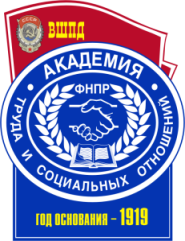 УПРАВЛЕНИЕ КОНКУРЕНТОСПОСОБНОСТЬЮ ТЕРРИТОРИЙНаправление подготовки38.03.04 Государственное и муниципальное управлениеНаправленность/профиль подготовкиГосударственная и муниципальная службаСтепень/квалификация выпускникабакалаврФорма обученияочная, заочнаяФГОС ВО № 1567 от 10.12.2014 г.Год набора - 20171Планируемые результаты обучения по дисциплине, соотнесенные с планируемыми результатами освоения образовательной программы52Место дисциплины в структуре ОПОП ВО63Объем дисциплины в зачетных единицах с указанием количества академических часов, выделенных на контактную работу обучающихся с преподавателем (по видам занятий) и на самостоятельную работу обучающихся64Содержание дисциплины, структурированное по разделам (темам) с указанием отведенного на них количества академических часов и видов учебных занятий74.1Структура дисциплины74.2Содержание дисциплины84.3План семинарских занятий94.4Лабораторные занятия325Перечень учебно-методического обеспечения для самостоятельной работы обучающихся по дисциплине325.1Рекомендуемая литература325.2Перечень учебно-методического обеспечения для СМР к разделу 1335.3Перечень учебно-методического обеспечения для СМР к разделу 2345.4Основные термины и понятия356Фонд оценочных средств для проведения текущей и промежуточной аттестации обучающихся по дисциплине387Основная и дополнительная литература, необходимая для освоения дисциплины387.1Основная литература387.2Дополнительная литература387.3Нормативные правовые акты, материалы судебной практики397.4Периодические издания398Ресурсы информационно-телекоммуникационной сети «Интернет», необходимые для освоения дисциплины439Методические указания для обучающихся по освоению дисциплины 449.1Методические указания по изучению дисциплины и организации самостоятельной работы студента449.2Методические указания по подготовке к практическим занятиям499.3Методические указания по подготовке к лабораторным занятиям539.4Методические указания по выполнению и оформлению контрольных работ539.5Методические указания по выполнению и оформлению курсовых работ539.6Методические указания по подготовке к зачету5310Информационные технологии, используемые при осуществлении образовательного процесса по дисциплине, включая перечень программного обеспечения и информационных справочных систем5411Материально-техническая база, необходимая для осуществления образовательного процесса по дисциплине5512Образовательные технологии56Приложение № 1 к разделу № 6 Фонд оценочных средств для проведения текущей и промежуточной аттестации обучающихся по дисциплине576.1.Перечень компетенций с указанием этапов их формирования576.2Описание показателей, критериев оценивания компетенций, шкал оценивания576.3Типовые контрольные задания или иные материалы, необходимые для оценки знаний, умений, навыков и (или) опыта деятельности, характеризующих этапы формирования компетенций в процессе освоения дисциплины606.3.1Типовые контрольные вопросы для подготовки к зачету по дисциплине606.3.2Типовые практические задачи для проведения текущей аттестации по дисциплине616.3.3Тестовые материалы для проведения текущей аттестации626.3.4Тематика курсовых работ646.3.5Тематика контрольных работ646.4Дополнительные задания656.4.1Вопросы для собеседования для проведения текущей аттестации656.4.2Тематика рефератов666.4.3Тематика докладов666.5Методические материалы, определяющие процедуры оценивания знаний, умений, навыков и (или) опыта деятельности, характеризующих этапы формирования компетенций67Объем дисциплиныВсего часовВсего часовОбъем дисциплиныДля ОФОДля ЗФООбщая трудоемкость дисциплины (зачетных един/часов)3/1083/108Контактная работа обучающихся с преподавателем (по видам учебных занятий) (всего)Контактная работа обучающихся с преподавателем (по видам учебных занятий) (всего)Контактная работа обучающихся с преподавателем (по видам учебных занятий) (всего)Аудиторная работа (всего)3612в том числе:в том числе:в том числе:Лекции164Семинары, практические занятия208Самостоятельная работа обучающегося (всего)7292Вид промежуточной аттестации (зачет, зачет с оценкой, экзамен)ЗачетЗачет№ № п/пппНаименование разделов (тем)Аудиторный фонд (в час.)Аудиторный фонд (в час.)Аудиторный фонд (в час.)Аудиторный фонд (в час.)Аудиторный фонд (в час.)Аудиторный фонд (в час.)Аудиторный фонд (в час.)Сам. раб.(час)Компетенции№ № п/пппНаименование разделов (тем)ВсегоВ том числе в интер.формеЛекцВ том числе лек в интер.формеЛабПрактВ том числе практ в интер.формеСам. раб.(час)КомпетенцииРаздел 1. Теоретические основы конкурентоспособности территорийРаздел 1. Теоретические основы конкурентоспособности территорийРаздел 1. Теоретические основы конкурентоспособности территорийРаздел 1. Теоретические основы конкурентоспособности территорийРаздел 1. Теоретические основы конкурентоспособности территорийРаздел 1. Теоретические основы конкурентоспособности территорийРаздел 1. Теоретические основы конкурентоспособности территорийРаздел 1. Теоретические основы конкурентоспособности территорийРаздел 1. Теоретические основы конкурентоспособности территорийРаздел 1. Теоретические основы конкурентоспособности территорийОПК-2 ПК-11.1. Сущность понятий конкуренция и конкурентоспособность: виды, структура, формы, теоретические модели4-2--2-8ОПК-2 ПК-11.2.Конкуренция как объект теории и практики менеджмента412--218ОПК-2 ПК-11.3.Теории конкурентоспособности412--218ОПК-2 ПК-11.4.Иерархическая структура конкурентоспособности412--218ОПК-2 ПК-11.5.Эволюция концепций конкурентных преимуществ412--218ОПК-2 ПК-1Раздел 2. Механизм совершенствования конкурентоспособности территорийРаздел 2. Механизм совершенствования конкурентоспособности территорийРаздел 2. Механизм совершенствования конкурентоспособности территорийРаздел 2. Механизм совершенствования конкурентоспособности территорийРаздел 2. Механизм совершенствования конкурентоспособности территорийРаздел 2. Механизм совершенствования конкурентоспособности территорийРаздел 2. Механизм совершенствования конкурентоспособности территорийРаздел 2. Механизм совершенствования конкурентоспособности территорийРаздел 2. Механизм совершенствования конкурентоспособности территорийРаздел 2. Механизм совершенствования конкурентоспособности территорийОПК-2 ПК-12.1Конкурентные рынки их структура311--218ОПК-2 ПК-12.2Развитие конкурентных преимуществ в различных рыночных ситуациях311--218ОПК-2 ПК-12.3Конкурентные стратегии612--418ОПК-2 ПК-12.4Формирование конкурентной среды в регионе412--218ОПК-2 ПК-1ИТОГОИТОГО36816--20872№ № п/пппНаименование разделов (тем)Аудиторный фонд (в час.)Аудиторный фонд (в час.)Аудиторный фонд (в час.)Аудиторный фонд (в час.)Аудиторный фонд (в час.)Аудиторный фонд (в час.)Аудиторный фонд (в час.)Сам. раб.(час)Компетенции№ № п/пппНаименование разделов (тем)ВсегоВ том числе в интер.формеЛекцВ том числе лек в интер.формеЛабПрактВ том числе практ в интер.формеСам. раб.(час)КомпетенцииРаздел 1. Теоретические основы конкурентоспособности территорийРаздел 1. Теоретические основы конкурентоспособности территорийРаздел 1. Теоретические основы конкурентоспособности территорийРаздел 1. Теоретические основы конкурентоспособности территорийРаздел 1. Теоретические основы конкурентоспособности территорийРаздел 1. Теоретические основы конкурентоспособности территорийРаздел 1. Теоретические основы конкурентоспособности территорийРаздел 1. Теоретические основы конкурентоспособности территорийРаздел 1. Теоретические основы конкурентоспособности территорийРаздел 1. Теоретические основы конкурентоспособности территорийОПК-2 ПК-11.1. Сущность понятий конкуренция и конкурентоспособность: виды, структура, формы, теоретические модели1-1----10ОПК-2 ПК-11.2.Конкуренция как объект теории и практики менеджмента20.51--10.510ОПК-2 ПК-11.3.Теории конкурентоспособности20.51--10.510ОПК-2 ПК-11.4.Иерархическая структура конкурентоспособности10.5---10.510ОПК-2 ПК-11.5.Эволюция концепций конкурентных преимуществ20.51--10.510ОПК-2 ПК-1Раздел 2. Механизм совершенствования конкурентоспособности территорийРаздел 2. Механизм совершенствования конкурентоспособности территорийРаздел 2. Механизм совершенствования конкурентоспособности территорийРаздел 2. Механизм совершенствования конкурентоспособности территорийРаздел 2. Механизм совершенствования конкурентоспособности территорийРаздел 2. Механизм совершенствования конкурентоспособности территорийРаздел 2. Механизм совершенствования конкурентоспособности территорийРаздел 2. Механизм совершенствования конкурентоспособности территорийРаздел 2. Механизм совершенствования конкурентоспособности территорийРаздел 2. Механизм совершенствования конкурентоспособности территорийОПК-2 ПК-12.1Конкурентные рынки их структура10.5---10.510ОПК-2 ПК-12.2Развитие конкурентных преимуществ в различных рыночных ситуациях10.5---10.510ОПК-2 ПК-12.3Конкурентные стратегии10.5---10.512ОПК-2 ПК-12.4Формирование конкурентной среды в регионе10.5---10.510ОПК-2 ПК-1ИТОГОИТОГО1244--8492№ п/пАвтор, название, выходные данные, место издания, изд-во год изданияНаличие в ЭБСОсипов, В.С. Актуальные проблемы институциональной экономики. Теория и практика: учебное пособие для студентов магистратуры, обучающихся по направлениям подготовки «Экономика» / В.С.Осипов, И.И.Смотрицкая. — Москва : ЮНИТИ-ДАНА, 2017. — 127 c. — ISBN 978-5-238-02693-0. — Текст : электронный // Электронно-библиотечная система IPR BOOKS : [сайт]. — URL: http://www.iprbookshop.ru/81738.html*Самойлов, В.Д. Государственное управление. Теория, механизмы, правовые основы : учебник для студентов вузов, обучающихся по специальности «Государственное и муниципальное управление» / В. Д. Самойлов. — Москва : ЮНИТИ-ДАНА, 2017. — 311 c. — ISBN 978-5-238-02432-5. — Текст : электронный // Электронно-библиотечная система IPR BOOKS : [сайт]. — URL: http://www.iprbookshop.ru/81620.html*Бабич, А.М. Государственные и муниципальные финансы : учебник для вузов / А. М. Бабич, Л. Н. Павлова. — 2-е изд. — Москва : ЮНИТИ-ДАНА, 2017. — 703 c. — ISBN 5-238-00413-3. — Текст: электронный // Электронно-библиотечная система IPR BOOKS : [сайт]. — URL: http://www.iprbookshop.ru/71192.html*Тепман, Л.Н. Инновационная экономика : учебное пособие для студентов вузов, обучающихся по направлениям экономики и управления / Л.Н.Тепман, В.А.Напёров. — Москва : ЮНИТИ-ДАНА, 2017. — 278 c. — ISBN 978-5-238-02579-7. — Текст : электронный // Электронно-библиотечная система IPR BOOKS : [сайт]. — URL: http://www.iprbookshop.ru/81629.html*Криворотов, В. В. Конкурентоспособность предприятий и производственных систем : учебное пособие для студентов вузов, обучающихся по направлениям подготовки «Экономика» / В. В. Криворотов, А. В. Калина, С. Е. Ерыпалов. — Москва : ЮНИТИ-ДАНА, 2017. — 351 c. — ISBN 978-5-238-02697-8. — Текст : электронный // Электронно-библиотечная система IPR BOOKS : [сайт]. — URL: http://www.iprbookshop.ru/81786.html*Философова, Т. Г. Конкуренция. Инновации. Конкурентоспособность : учебное пособие для студентов вузов, обучающихся по направлениям «Менеджмент», «Экономика» / Т. Г. Философова, В. А. Быков ; под редакцией Т. Г. Философовой. — 2-е изд. — Москва : ЮНИТИ-ДАНА, 2017. — 295 c. — ISBN 978-5-238-01452-4. — Текст : электронный // Электронно-библиотечная система IPR BOOKS : [сайт]. — URL: http://www.iprbookshop.ru/83020.html*Тарануха Ю.В. Конкуренция и конкурентоспособность [Электронный ресурс]: монография/ Тарануха Ю.В.— Электрон. текстовые данные.— М.: Русайнс, 2015.— 335 c.— Режим доступа: http://www.iprbookshop.ru/48906.— ЭБС «IPRbooks», по паролю*№ п/пАвтор, название, выходные данные, место издания, изд-во год изданияНаличие в ЭБСМухтaровa, К. С. Госудaрственное и местное упрaвление : учебное пособие / К. С. Мухтaровa, А. Т. Мылтыкбaевa, Л. Ж. Aширбековa. — Алматы : Казахский национальный университет им. аль-Фараби, 2017. — 126 c. — ISBN 978-601-04-3012-9. — Текст : электронный // Электронно-библиотечная система IPR BOOKS : [сайт]. — URL: http://www.iprbookshop.ru/93670.html*Фидельман Г.Н. Альтернативный менеджмент: Путь к глобальной конкурентоспособности [Электронный ресурс]/ Фидельман Г.Н., Дедиков С.В., Адлер Ю.П.— Электрон. текстовые данные.— М.: Альпина Паблишер, 2016.— 185 c.— Режим доступа: http://www.iprbookshop.ru/42024.— ЭБС «IPRbooks», по паролю*Заборова Е.Н. Городское управление [Электронный ресурс] : учебное пособие / Е.Н. Заборова. — Электрон. текстовые данные. — Екатеринбург: Уральский федеральный университет, 2014. — 296 c. — 978-5-7996-1130-9. — Режим доступа: http://www.iprbookshop.ru/68234.html*Мазилкина Е.И. Управление конкурентоспособностью [Электронный ресурс]: учебное пособие/ Мазилкина Е.И., Паничкина Г.Г.— Электрон. текстовые данные.— Саратов: Корпорация «Диполь», Ай Пи Эр Медиа, 2013.— 388 c.— Режим доступа: http://www.iprbookshop.ru/16743.— ЭБС «IPRbooks», по паролю*Теория и практика оценки конкурентоспособности [Электронный ресурс]: учебное пособие/ Е.В. Чмышенко [и др.].— Электрон. текстовые данные.— Оренбург: Оренбургский государственный университет, ЭБС АСВ, 2013.— 150 c.— Режим доступа: http://www.iprbookshop.ru/30131.— ЭБС «IPRbooks», по паролю*№ п/пДанные изданияНаличие в библиотеке филиалаНаличие в ЭБСДругой источникЖурнал «Экономическое развитие России» издается с 1993 г. Издание сконцентрировано на освещении вопросов макроэкономического и финансового состояния национальной экономики. Аналитические материалы, публикуемые в журнале, посвящены развитию отдельных сфер национальной экономики – промышленности, инвестиций, внешней торговли, государственного бюджета, денежной политики, банковского сектора. Также представлена статистика основных параметров развития России. Журнал интересен с точки зрения авторских взглядов на происходящие в экономике России события и предназначен для широкого круга читателей.-*-Экономический журнал. Журнал Российского Государственного Гуманитарного Университета входит в список ВАК. Предметная область: профессиональное образование в области экономики и управления, макро- и микроэкономика, экономическая теория, обзоры, публикации молодых ученых.-*-Журнал «Экономика и менеджмент систем управления» призван заполнить междисциплинарную нишу, связанную с тематикой исследования экономических аспектов систем управления. Система управления как экономический объект представлена чрезвычайно широко.-*-Сборник статей «Экономика и современный менеджмент: теория и практика» включен в систему Российского индекса научного цитирования (РИНЦ). Организатор и издатель: НП «СибАК». Сборник рецензируемый.-*-«Управление в современных системах» - рецензируемый междисциплинарный научный электронный журнал, публикующий научные труды сотрудников и аспирантов научных и образовательных организаций по следующим тематическим направлениям: системный подход в современных междисциплинарных исследованиях; современная система образования: педагогические технологии, управление и контроль; управление в социально-политических и правовых системах; управление системами в маркетинге и менеджменте; управление развитием социально-экономических систем; социально-психологические аспекты управления; управление в информационных и кибернетических системах; математическое моделирование и программирование систем; электротехнические и энергетические комплексы и системы управления; транспортные системы: проблемы, методы решения; системы управления в строительстве и архитектуре.-*-«Управление большими системами» -м с 1998 г Институт проблем управления РАН выпускает периодический сборник трудов ученых, занимающихся разработкой и исследованием математических моделей управления большими (социально-экономическими, организационными, организационно-техническими и др.) системами. Все статьи, публикуемые в сборнике, проходят рецензирование ведущими специалистами по теории управления. С 2005 года сборник является одним из печатных органов организованной ИПУ РАН совместно с ведущими ВУЗами России сети НОЦ. С июля 2007 г. сборник входит в список ВАК.-*-«Управление» - миссия журнала состоит в представлении последних результатов оригинальных теоретических и прикладных исследований в области управления государством, отраслевыми комплексами, экономикой, процессами, которые способствуют распространению лучшей отечественной и зарубежной практики в данных сферах. Целевую аудиторию журнала составляют экономисты-исследователи, ведущие практики, изучающие на теоретическом, эмпирическом и практическом уровнях отраслевые проблемы управления народным хозяйством, государством, экономикой в целом. Журнал адресован также руководителям федеральных и региональных органов власти, отвечающим за разработку стратегии развития отраслевого хозяйства, ТОП-менеджерам и аналитикам крупных предприятий и корпораций, преподавателям и студентам ВУЗов.-*-Журнал - «Современная конкуренция» - единственное в нашей стране академическое междисциплинарное издание, полностью посвященное вопросам конкуренции и предпринимательству. Журнал входит в Перечень ведущих рецензируемых научных журналов и изданий, рекомендованных ВАК для публикации основных результатов диссертационных исследований. На страницах журнала представлены посвященные конкуренции статьи по политологии, праву, экономике, менеджменту, маркетингу, социологии, философии и истории. Журнал создан для того, чтобы сократить дистанцию между научной теорией в сфере конкуренции и ее практическим воплощением участниками российского рынка. Цель работы редакции журнала - консолидация мнений представителей науки, образования, государственной власти и деловых кругов вокруг вопросов конкурентного позиционирования. Основное внимание уделяется проблемам корпоративной стратегии, лидерства, управления, технологиям и инновациям в сфере завоевания и удержания рынка. Об этом на страницах журнала говорят авторитетные представители науки, сотрудники государственных органов и известных некоммерческих объединений, руководители крупнейших компаний и консалтинговых групп.-*-«Российский экономический журнал» - лбщеэкономическое многопрофильное научно-практическое периодическое издание с 57-летней историей, адресуемое ученым, преподавателям, аспирантам и студентам, работникам федеральных и региональных органов государственного управления и структур местного самоуправления, всем категориям предпринимателей и менеджеров. Программные цели: всестороннее, с учетом отечественного и мирового опыта, освещение хода реформы в России, пропаганда современных экономических знаний, содействие подготовке экономистов нового поколения - теоретиков и практиков. Основные рубрики: Эволюция новой экономической системы; Методология, теория, практика; Ретроспекции и современность; Предпринимательство. Менеджмент и маркетинг; Мировая экономика; Экономика, образование и наука; Экономико-математические подходы; Критика и библиография; Научные сообщения. Форум.-*-«Развитие территорий» - мультидисциплинарный, ежеквартальный научный журнал. Основные рубрики журнала: государственное и муниципальное управление, юриспруденция, экономика, философия, история, политология, социология, менеджмент. Содержательными приоритетами журнала выбраны проблемы развития различного типа территорий - от микро — до макроуровня, а также межгосударственных экономических, военно-политических и культурно-исторических региональных союзов, союзных государств и т.д.-*-«Проблемы управления» - в 2002 г. Институт проблем управления им. В.А.Трапезникова РАН учредил научно-технический журнал «Проблемы управления». Журнал начал выходить в свет в 2003 г., сначала четыре выпуска в год, а с 2005 г. - шесть. Наряду с традиционными разделами теории и практики управления в журнале значительное внимание уделяется управлению в социально-экономических и организационных системах, управлению развитием крупномасштабных систем, обработке больших массивов информации в иерархических системах, проблемам решения управленческих задач в слабоструктурированных системах и плохо формализуемых ситуациях, АСУ в непромышленной сфере и др., обращается внимание на возможности практического применения излагаемых научных результатов. Редакция стремится к обеспечению комплексности тематики журнала, равномерности охвата проблем современной теории управления, а также такой подаче материалов, чтобы статья имела «дружественный интерфейс к читателю», т.е. чтобы её содержание было понятно не только автору и его ближайшим сотрудникам, но и читателям, работающим в данном или смежном направлении теории управления и её приложений. Журнал включен в Перечень ВАК.-*-Журнал «Креативная экономика и социальные инновации» - это электронное научное периодическое издание по теории и практике экономического развития и социальных преобразований в мультикультурном мире. Журнал является междисциплинарной научной площадкой профессионального диалога в изучении воздействия социальных инноваций и глобализации на экономический и культурный процессы. Журнал представляет различные научно-теоретические видения, касающиеся креативной экономики, современных образовательных технологий, инновационного менеджмента и социокультурного проектирования. -*-Научный и общественно-теоретический журнал «Государственное и муниципальное управление. Ученые записки» посвящен изучению проблем государственного и муниципального управления, концептуальным и фундаментальным исследованиям в области экономики, политологии, социологии, менеджмента, представленные ведущими учеными России и Южного региона, в частности. В нем размещаются материалы научных изысканий докторантов, аспирантов и соискателей научной степени. На страницах журнала осуществляется обзор научной жизни и дискуссии по наиболее актуальным проблемам управления, экономики, политики, социологии, высшего образования и подготовки кадров высшей квалификации. До 2017 года выпускался под названием «Государственное и муниципальное управление. Ученые записки СКАГС».-*-«Вопросы управления» - в качестве содержательных приоритетов журнала выбраны проблемы управления, а также нормативно-правовое регулирование процессов управления в различных сферах общественной жизни. Важное место на страницах журнала занимают обсуждение проблем высшего образования в России, вопросы подготовки и повышения квалификации управленческих кадров, как в сфере государственного и муниципального управления, так и в сфере управления коммерческими и некоммерческими организациями. Основные рубрики журнала: информационные и идеологические проблемы государственного управления; управленческие аспекты национальной безопасности; экономика и управление; управление человеческими ресурсами и образованием; правовые аспекты государственного и социального управления; власть и политическое управление; социальное управление; государственное управление и местные сообщества; социальные и политические проблемы государственного управления.-*-«Всероссийский экономический журнал «ЭКО»» – общеэкономическое издание широкого профиля, рассчитанное как на исследователей, так и на практиков. Аудитория – экономисты, финансисты и менеджеры, научные работники, преподаватели и аспиранты вузов, а также работники органов управления всех уровней, руководители и специалисты предприятий разных сфер деятельности. Начиная с самых первых номеров «ЭКО» стремится следовать славным традициям, заложенным его основателем академиком А.Г.Аганбегяном. Это обсуждение самых сложных и болезненных проблем экономики и хозяйственной практики, анализ современных тенденций развития страны и ее регионов, поиски путей решения народнохозяйственных задач, выхода из экономических «тупиков» – совместно с экономистами, управленцами, экспертами, промышленниками регионов России и ближнего зарубежья. Журнал не только отражает перипетии экономической жизни страны, но и старается быть впереди происходящего – давать компетентные оценки развития событий в будущем.-*-№ п/пИнтернет ресурс (адрес)Описание ресурсаhttp://government.ru/department/57/events/Правительство РФhttps://economy.krasnodar.ru/Министерство экономики Краснодарского краяhttps://www.hse.ru/data/632/480/1238/Bruna.pdfСравнительный анализ конкурентоспособности российский и французских регионовhttps://pskgu.ru/download.php/pskgu/files/PAGES/FILE/14f73cdf-a4d1-44c7-b4c4-4e3fe82efe3e/D42A1492D8CB8E977CF83141C40A217BКонкурентоспособность регионов. Новая геоэкономическая реальностьhttp://www.sp-ved.narod.ru/MATERS/PORTER_RFstrategy.pdfКонкурентоспособность на распутье: направления развития российской экономикиhttp://www.up-pro.ru/encyclopedia/konkurentosposobnost.htmlУправление производством№ п/пНазвание программы/СистемыОписание программы/СистемыСПС «КонсультантПлюс»Справочно-поисковая система, в которой аккумулирован весь спектр продуктов направленный на то, чтобы при принятии того или иного решения пользователь обладал всей полнотой информации. Ежедневно в систему вводятся тысячи новых документов, полученных из разных источников: органов власти и управления, судов, экспертов.ЭБС IPRbooksПароль доступа можно получить в библиотеке филиала. Режим доступа - удаленный (доступен выход с любого ПК с выходом в интернет). Электронная библиотека ОУП ВО «АТиСО»Пароль доступа можно получить в библиотеке филиала. Режим доступа - удаленный (доступен выход с любого ПК с выходом в интернет). Программное обеспечениеESET NOD 32 Antivirus Business Edition Программное обеспечениеПакет офисных приложений Apache OpenOffice - свободное программное обеспечение.Аудитория № 312 Мультимедийная аудитория № 404 Мультимедийная аудитория № 207Мультимедийная аудитория № 102Учебная аудитория № 201 БМультимедийная аудитория № 101Читальный зал- Столы;- стулья;- учебная доска;- монитор- Столы;- стулья;- проектор;- экран;- учебная доска- компьютер с выходом в интернет.- Интерактивная доска;- телевизор;- проектор;- дата-камера;- микшерский пульт;- экран;- микрофоны;- скайп-камера;-компьютер с выходом в интернет;- монитор.- Столы;- стулья;- монитор;- компьютер;- интерактивная доска;- проектор.- Столы;- стулья;- учебная доска.- Столы;- стулья;- монитор;- компьютер;- интерактивная доска;- проектор.- Столы;- стулья;- шкафы-компьютер с выходом в интернет;- мониторы;- локальная сеть.- ESET NOD 32 Antivirus Business Edition - Пакет офисных приложений ApacheOpenOffice - свободное программное обеспечение.- Система Консультант Плюс- ESET NOD 32 Antivirus Business Edition - Пакет офисных приложений ApacheOpenOffice - свободное программное обеспечение.- Система Консультант Плюс - ESET NOD 32 Antivirus Business Edition - Пакет офисных приложений ApacheOpenOffice - свободное программное обеспечение.- ESETNOD 32 AntivirusBusinessEdition - Пакет офисных приложений ApacheOpenOffice - свободное программное обеспечение.- ESETNOD 32 AntivirusBusinessEdition - Пакет офисных приложений ApacheOpenOffice - свободное программное обеспечение.- Система Консультант Плюс- ESET NOD 32 Antivirus Business Edition - Пакет офисных приложений ApacheOpenOffice - свободное программное обеспечение. № п/пКод формируемой компетенции и ее содержаниеЭтапы (семестры) формирования компетенции в процессе освоения дисциплиныЭтапы (семестры) формирования компетенции в процессе освоения дисциплиныЭтапы (семестры) формирования компетенции в процессе освоения дисциплины№ п/пКод формируемой компетенции и ее содержаниеОчная форма обученияЗаочная форма обученияЗаочная форма обучения (ускор.)ОПК-233-ПК-133-Показатели оцениванияКритерии оценивания компетенцийШкала оцениванияПонимание смысла компетенцииИмеет базовые общие знания в рамках диапазона выделенных задач (1 балл)Понимает факты, принципы, процессы, общие понятия в пределах области исследования. В большинстве случаев способен выявить достоверные источники информации, обработать, анализировать информацию. (2 балла)Имеет фактические и теоретические знания в пределах области исследования с пониманием границ применимости (3 балла)Минимальный уровеньБазовый уровеньВысокий уровеньОсвоение компетенции в рамках изучения дисциплиныНаличие основных умений, требуемых для выполнения простых задач. Способен применять только типичные, наиболее часто встречающиеся приемы по конкретной сформулированной (выделенной) задаче (1 балл)Имеет диапазон практических умений, требуемых для решения определенных проблем в области исследования. В большинстве случаев способен выявить достоверные источники информации, обработать, анализировать информацию. (2 балла)Имеет широкий диапазон практических умений, требуемых для развития творческих решений, абстрагирования проблем. Способен выявлять проблемы и умеет находить способы решения, применяя современные методы и технологии. (3 балла)Минимальный уровеньБазовый уровеньВысокий уровеньСпособность применять на практике знания, полученные в ходе изучения дисциплиныСпособен работать при прямом наблюдении. Способен применять теоретические знания к решению конкретных задач. (1 балл)Может взять на себя  ответственность за завершение задач в исследовании, приспосабливает свое поведение к обстоятельствам в решении проблем. Затрудняется в решении сложных, неординарных проблем, не выделяет типичных ошибок и возможных сложностей при решении той или иной проблемы (2 балла)Способен контролировать работу, проводить оценку, совершенствовать действия работы. Умеет выбрать эффективный прием решения задач по возникающим проблемам.  (3 балла)Минимальный уровеньБазовый уровеньВысокий уровень№ п/пОценка Характеристика ответаПроцент результативности (правильных ответов)15/Отлично/зачтеноМатериал раскрыт полностью, изложен логично, без существенных ошибок, выводы доказательны и опираются на теоретические знания80 - 10024/Хорошо/зачтеноОсновные положения раскрыты, но в изложении имеются незначительные ошибки выводы доказательны, но содержат отдельные неточности70 - 7933/Удовлетворительно/зачтеноИзложение материала не систематизированное, выводы недостаточно доказательны, аргументация слабая.60 - 6942/Неудовлетворительно/не зачтеноНе раскрыто основное содержание материала, обнаружено не знание основных положений темы. Не сформированы компетенции, умения и навыки. менее 60Процент результативности (правильных ответов)Оценка уровня подготовкиОценка уровня подготовкиПроцент результативности (правильных ответов)балл (отметка)вербальный аналог80 - 1005отлично70 ÷ 794хорошо60 ÷ 693удовлетворительноменее 602неудовлетворительно№ п/пОценка за ответХарактеристика ответаПроцент результативности (правильных ответов)1ЗачтеноДостаточный объем знаний в рамках изучения дисциплиныВ ответе используется научная терминология.Стилистическое и логическое изложение ответа на вопрос правильноеУмеет делать выводы без существенных ошибокВладеет инструментарием изучаемой дисциплины, умеет его использовать в решении стандартных (типовых) задач.Ориентируется в основных теориях, концепциях и направлениях по изучаемой дисциплине.Активен на практических (лабораторных) занятиях, допустимый уровень культуры исполнения заданий.60 - 1002Не зачтеноНе достаточно полный объем знаний в рамках изучения дисциплиныВ ответе не используется научная терминология.Изложение ответа на вопрос  с существенными стилистическими и логическими ошибками. Не умеет делать выводы по результатам изучения дисциплиныСлабое владение инструментарием изучаемой дисциплины, не компетентность в решении стандартных (типовых) задач.Не умеет ориентироваться в основных теориях, концепциях и направлениях по изучаемой дисциплине.Пассивность на практических (лабораторных) занятиях, низкий уровень культуры исполнения заданий.Не сформированы компетенции, умения и навыки. Отказ от ответа или отсутствие ответа.менее 60